Cover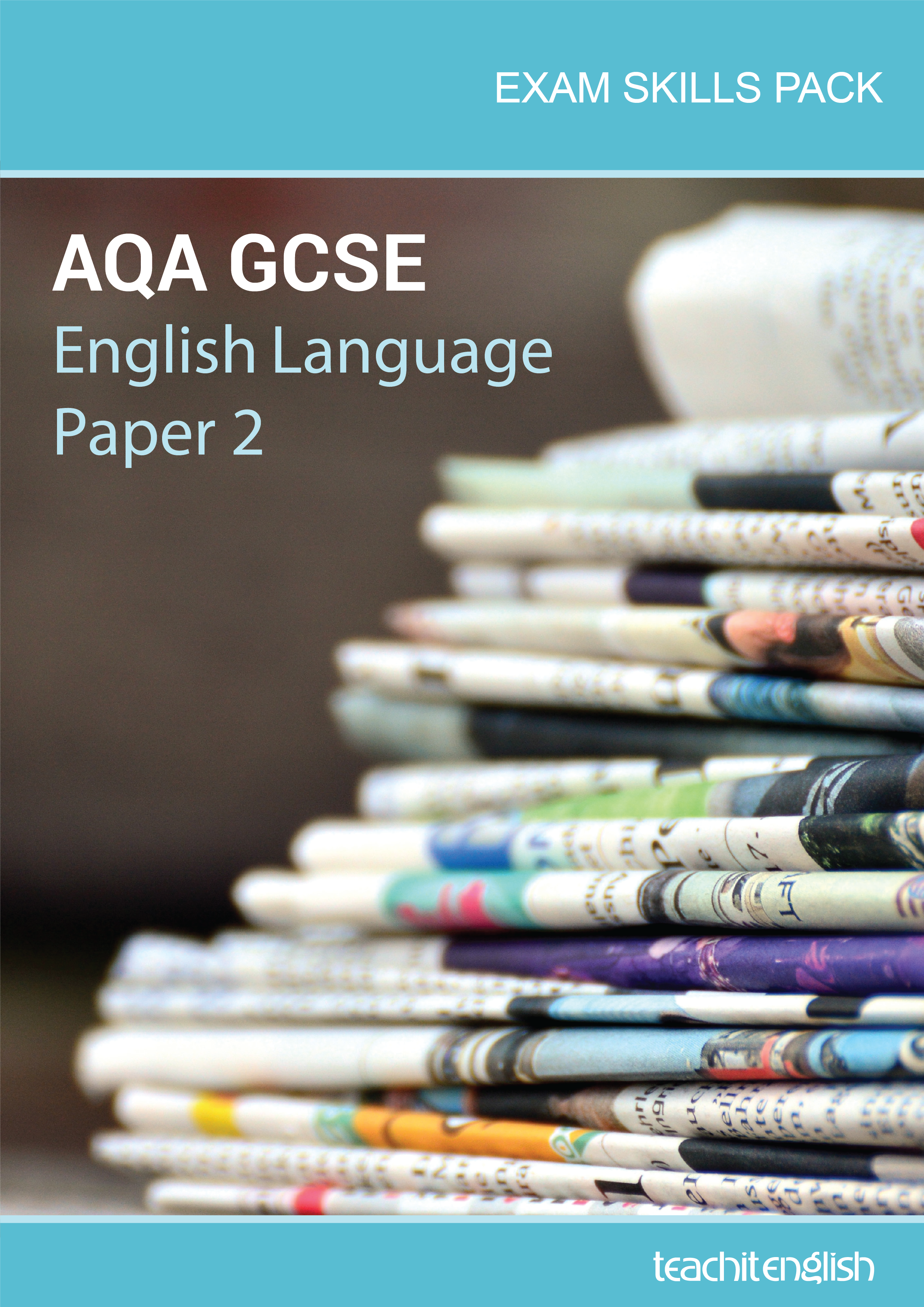 Teacher introduction 	 004Reading: Student introduction 	 006Source 1A: ‘How to stay safe at the beach’ by Karl West (2017) with activities	007Source 1B: ‘The Pleasures of Life’ by John Lubbock (1890) with activities	013Practice exam questions  	029Writing: Student introduction 	 035Activities	 036Practice exam question 	 048Reading: Student introduction 	 050Source 2A: ‘The Guardian view on over-tourism: an unhealthy appetite for travel’ (2018) with activities 	051Source 2B: Francis Kilvert’s diary from the 1870s with activities 	058Practice exam questions 	 067Writing: Student introduction 	 074Activities 	 075Practice exam question	 087Reading: Student introduction 	 089Source 3A: A Girl Called Jack by Jack Monroe (2014) with activities 	090Source 3B: Letter from George Dunlop (1813) with activities	097Practice exam questions  	105Writing: Student introduction 	 111Activities 	 112Practice exam question 	 122Reading: Student introduction  	 124Source 4A: ‘Squids and octopuses thrive as "weeds of the sea" warm to hotter oceans’ by Alan Yuhas (2016) with activities	125Source 4B: The Voyage of the Beagle by Charles Darwin (1839) with activities	129Practice exam questions  	138Writing: Student introduction  	 144Activities 	 145Practice exam question	 155Acknowledgements 	 158This GCSE pack is designed to help students prepare and revise for AQA GCSE English Language Paper 2: Writers’ viewpoints and perspectives, which assesses students’ skills in reading and writing non-fiction texts.  The pack focuses on the following assessment objectives: This pack is structured around four broad themes: the sea, travel, money and the environment.Each theme has a reading and writing section to reflect the structure of the exam. Each section contains a variety of activities focusing on different assessment objectives and questions, with accompanying ‘answers’ where applicable. Each section also has a practice paper with suggested answers. The structure of the pack is designed to be flexible; each unit can be completed in any order and each can be used stand–alone as complete units. Each non-fiction text extract has a thematically linked partner text. The text extracts are paired as follows:Source 1A: ‘Revealed: How to stay safe at the beach’ by Karl West (2017) Source 1B: ‘The Pleasures of Life’ by John Lubbock (1890)Source 2A: ‘The Guardian view on over-tourism: an unhealthy appetite for travel’ (2018)Source 2B: Francis Kilvert’s diary from the 1870sSource 3A: A Girl Called Jack by Jack Monroe (2014)Source 3B: Letter from George Dunlop (1813) Source 4A: ‘Squids and octopuses thrive as “weeds of the sea” warm to hotter oceans’ by Alan Yuhas (2016) Source 4B: The Voyage of the Beagle by Charles Darwin (1839) Our thanks go to our contributor Helen Millman Jones who has written this pack.Disclaimer: The suggested approaches and sample questions in this exam skills pack have been written to complement the teaching of the specification. AQA have not endorsed the sample questions or approved the content.Paper 2: Reading (Section A)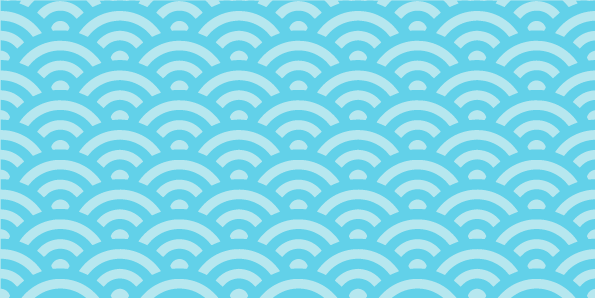 These reading activities will focus on Section A of Paper 2. The extracts are on the theme of the sea. The following reading objectives are assessed in Section A: In order to succeed in this assessment objective, you need to:Identify the correct bit of information in a text.Understand explicit and implicit information and ideas.Select appropriate evidence from different texts.In order to succeed in this assessment objective, you need to:Analyse the effects of a writer’s choice of language.Analyse the effects of a writer’s choice of structural features. Use relevant terminology to support your points.  In order to succeed in this assessment objective, you need to:Compare the ideas and perspectives in two texts.Compare how the ideas and perspectives are presented in two texts.Source 1A: 21st-century non-fictionThis extract is from the online version of Coast magazine and was published in 2017. In the website content below, the writer Karl West advises the reader how to stay safe on Britain’s coastline. Using the title of the article, try to predict what some of the writer’s advice might include. Write a list using imperative verbs. For example:Avoid swimming out of your depth.Look for the red and yellow flags, as these indicate safe places to swim.After reading the article, compare your suggestions with those offered in the article.Underline all of the imperative verbs used by the writer. For example:What do these verbs tell you about the purpose of the text?What effect do these verbs have on the tone of the text?The article uses a range of adjectives which might be unfamiliar. Match the following adjectives with their meaning:In order to answer question 1, you will be selecting four statements which are true from a specific part of the text. Practise using the last two paragraphs of Source 1A.Choose four statements below which are true. Show your choices by writing a T in the boxes.Before comparing this text with its partner source, consider the perspective and feelings of this writer towards the subject of the sea.What are Karl West’s perspectives and feelings about the sea? Arrange these words on the diamond-nine diagram from most relevant to least relevant.Why is your top choice the most relevant word? Explain your choice.Which part of the text demonstrates this feeling most clearly?Choose another part of the text which demonstrates a different feeling – perhaps the one you ranked second or third.Source 1B: 19th-century literary non-fictionThe following piece of writing, published in 1890, was originally taken from a series of speeches intended to raise the spirits of the listeners. In this section, John Lubbock outlines the pleasures of the sea.In the practice exam paper which follows, you will be summarising the changes which occur at sea in both Source 1A and Source 1B. After reading Source 1B, summarise the changes which occur at sea.Complete the following grid by selecting quotations used by the writer to describe the sea at Lyme Regis throughout the course of the day. Here is a typical question to assess AO2 in this part of the exam:How does the writer use language to describe the view from his window in paragraph two?Annotate the following quotations from paragraph two of the text, identifying interesting linguistic and structural devices and their effects. Here is an example:Now try with these examples:Remember that the question to keep in your mind is this one:How does the writer use language to describe the view from his window in paragraph two?Now write a paragraph analysing one of these quotations. Here is a sample paragraph explaining the ideas in the quotation from the earlier example:This is a typical question asking you to compare the two texts:Compare how the writers convey their different perspectives and feelings about the sea.In your answer, you could:compare the writers’ different perspectives and feelingscompare the methods the writers use to convey their different perspectives and feelingssupport your response with reference to both texts.The following words might be used to describe the writers’ perspectives and feelings about the sea. Match the words with the quotations below; the quotations are taken from both extracts about the sea. Add them to the comparison table on the next page; the first example has been done for you.Comparison table Consider the writers’ methods used in your chosen quotations and practise writing a comparative paragraph.Here is a suggested framework:Check your answersSource 1A: ‘Revealed: How to stay safe at the beach’ by Karl WestImperative verbs used by the writer are as follows:‘refresh your memory about the hidden dangers’‘Beware rip currents’‘avoid the area, and, if in doubt, don’t go out.’‘If you find yourself in a rip, raise your hand and shout for help.’‘For more info go to ripcurrents.co.uk.’‘find out what time the tide rolls back in. Be vigilant if you are going to venture into such areas’‘Stay off rocks and small, enclosed beaches and know the tide times to avoid getting stranded.’‘keep to paths and avoid walking close to cliff edges in high winds.’The adjectives mean the following:4.The most relevant adjectives to describe the writer’s perspective on the sea are:advisorycautionaryknowledgeablerespectful.Source 1B: ‘The Pleasures of Life’ by John Lubbock1. The following ‘answers’ are suggestions of the language features you might have selected, and the types of comments you might have made.The use of present participle verbs ‘rising’ and ‘shining’ create an impression of immediacy, with the scene changing quickly in front of the writer.The metaphor ‘avenue of light’ conveys a strong impression of the transformative power of the sun as the light stretches out in front of the writer.The use of the metaphor ‘gilt with light’ conveys a strong impression of beauty by implying that the sea has become golden or precious.The use of the verb ‘bathed’ to describe the mist covering the landscape creates a relaxed impression, implying that the landscape is being protected by the weather.The colour adjective ‘violet’ is very precise and is one of the vast array of colours observed by the writer.The metaphor of the headlands as ‘ghosts’ effectively conveys an impression of the view constantly changing and being hard to grasp, as if the cliffs in the distance are an impermanent part of the landscape. The image has a magical quality to it but is not sinister.  4. The adjectives might be supported by the evidence from the text as follows:Q1. Read again the paragraph of Source 1A with the heading ‘Beware rip currents’.Choose four statements below which are true by shading the circles.				[4 marks]Q2. You need to refer to both Source 1A and Source 1B for this question.Both writers explore the changes which can occur at sea. Use details from both sources to write a summary of the different changes which can occur at sea. [8 marks]Q3.You now need to refer only to paragraph two of Source 1A.How does the writer use language to describe the view from his window at Lyme Regis?[12 marks]Q4.For this question, you need to refer to the whole of Source 1A, together with the whole of Source 1B.  Compare how the writers convey their different perspectives about the sea.In your answer, you could:compare their different ideas and perspectivescompare the methods used by the writers to convey their different ideas and perspectivessupport your response with references to both texts.[16 marks]Please note that, with the exception of question 1, these are suggestions of what might be included in answers, rather than exemplar answers.Q1. [4 marks]Q2. Changes which can occur at sea include the following:[8 marks]Q3. Here is the relevant part of the text for this question:Suggested language features which might be included in your answer:the use of present tense verbs to reflect the writer’s observations of the swift changes: ‘the sea becomes blue’, ‘the cliffs come gradually into view’the use of colour adjectives creates a descriptive tone to make the scene vivid for the reader, for example ‘yellow’, ‘dark blue’, ‘green’, ‘violet’the imagery of gold and silver to convey the beauty of the scene: ‘like silver’, ‘the sea was gilt with light’ – has an almost poetic effectthe use of metaphorical language to convey the special qualities of the view, for example ‘along an avenue of light’ and ‘a succession of ghosts’ to describe the headlands – has an almost mystical effect on the readerthe use of proper nouns: ‘Golden Cap’, ‘Lias Cliff’, ‘Black Ven’, to establish an informative tonecomplex sentences to reflect the swift changes within the view and convey the intensity of the writer’s experience.[12 marks]Q4.Suggested answers for different perspectives and feelings about the sea might include:Source 1AThe writer’s perspective and feelings:The writer takes a cautionary perspective towards the sea, offering advice to those who choose to swim in it.The writer has a respectful attitude towards the sea, understanding its power and potential dangers.The writer takes an advisory stance throughout the piece, giving guidance on how to enjoy the sea safely.The writer is knowledgeable about the sea, outlining different factors which can change and create problems for the public.The writer’s methods:imperative verbs: ‘stay off rocks’, ‘know the tide times’, ‘avoid walking close to cliff edges’structural and presentation features including a headline, strapline and sections organised with sub-headingsvocabulary used to create a cautionary tone, such as ‘greatest threat’, ‘dangers’, ‘menacing’, ‘vigilant’, ‘hazard’imagery to create a dramatic effect when describing the rip current: ‘like powerful rivers in the sea’, ‘like a giant water treadmill that you can’t turn off’use of the second person/direct address to the reader: ‘For more info go to ripcurrents.co.uk’use of colloquial language which creates a friendly tone for the reader: ‘Experts reckon it happens most often in waist-deep water.’ Source 1BThe writer’s perspective and feelings:The writer is enchanted by the sea and its health benefits.The writer is in awe of the sea’s beauty and spectacle.The writer is excited about the sea and what it offers.The writer is fascinated by the changes at sea during the day as he observes it from his window (a place of safety).The writer’s methods:imagery to convey the restorative benefits of the sea: ‘proverbial as a tonic’, ‘makes the blood dance in our veins’, ‘more intense perhaps than the aspect of the heavens’use of supporting examples and lists to support the view that the sea coast is ‘always interesting’: ‘cliff sections’, ‘the shore’, ‘a poor woman from Manchester’anecdotal style of describing experiences in Lyme Regis: ‘we went for our holiday’informative approach using proper nouns such as ‘Dorsetshire’, ‘Lyme Regis’, ‘Golden Cap’, ‘Lias Cliff’, ‘Black Ven’descriptive language and colour adjectives to convey the vivid seascape and scenery: ‘the sea becomes blue’, ‘the shallower parts turquoise blue, almost green; the deeper ones deep violet’use of imagery to convey the dramatic effects of the thunderstorm: ‘the wind mutters’, ‘the rain patters’, ‘the coast … seems to shrink from itself’anti-climax when ‘the storm is soon over’; the writer is not threatened by the sea as he is viewing it from a windowtemporal references to structure the account: ‘early in the morning’, ‘by breakfast-time’, ‘towards evening’use of the present tense to convey the immediacy of his experience: ‘the clouds break, the rain stops, the sun shines once more’.Reasons for differences:Karl West’s primary purposes are to advise and inform the webpage’s visitors. In these sections, his focus is on informing readers about specific dangers and how to avoid being harmed. The text is structured around three specific dangers which form the focus of the article.John Lubbock’s extract from a speech, although informative and descriptive, is also persuasive, but in his case he highlights for his listeners the joys of visiting the coast. Although he is aware of the unpredictability of the sea, he focuses on the visual spectacle that the sea offers from his perspective as an onlooker from a place of safety. A thunderstorm is described but it is no threat.[16 marks]Paper 2: Writing (Section B)There are two assessment objectives for Section B: AO5 and AO6.In order to succeed in this assessment objective, you need to:Communicate your ideas clearly.Choose the appropriate tone for your audience.Adapt your writing to suit the purpose of the task.Use ambitious vocabulary.Express complex ideas about the topic of the task.Use paragraphs which are linked and introduced with discourse markers.Structure your writing so that it fulfils the specified format of the task – letter, speech, article etc.In order to succeed in this assessment objective, you need to:Use a range of vocabulary and sentence structures for clarity, purpose and effect.Use accurate spelling.Use varied and accurate punctuation.Here is a range of exam writing tasks which might be inspired by Sources 1A and 1B.Here is a range of text openings. Match them with the tasks on the grid by adding the letter to the last column. As the school holidays get closer, your children will be getting excited about family days out and trips to the beach. The seaside is a wonderful place for relaxed, enjoyable family time; however, it does have its dangers. Have you taught your child how to stay safe at the beach?When I look over photograph albums from my childhood, the pictures which always catch my attention are those taken on a beach whilst on holiday in Britain. No matter what colour the sky is, we are all smiling and enjoying ourselves. Britain has some of the best beaches in the world and it is no surprise that a seaside holiday is as popular as ever.Are you wondering what to do with six long weeks of freedom from school?  Instead of spending the time stuck to a screen or caught up in a computer game, why not take up sailing?Having walked on Lyme Regis beach on Sunday, I was appalled to discover the extent to which dog walkers allow their dogs to foul the beach. I have never seen so much dogs’ mess in a confined area and I am writing to ask you, as our town councillor, to take action.A student has made a list of reasons to agree with the above statement in the table below. Come up with a counterargument for each of these points.Then come up with a reason to ‘demolish’ each counterargument. An example is given to start you off.One example has been done for you:Here is one way to structure a paragraph in an argument.This is how the whole paragraph would look:Experiment with the same structure and write a sample paragraph for another one of the points from the planning table, for example the point that the sea air is clean and healthy.Anecdotal openings allow you to:Engage the reader straight away.Demonstrate a variety of sentence structures.Use your own experience to add authenticity.Have a useful point to return to at the end of the article, with the aim of creating a cyclical structure.Here is an example of an anecdotal opening:How would this opening be different if the writer disagreed with the statement? Rewrite the anecdotal opening and experiment with changing some of the details.Now try writing a different anecdotal paragraph for the following statement. It is your decision whether you agree or disagree.‘Swimming in the sea is a dangerous activity.’ Can you be a proofreader?Circle the incorrect spellings and punctuation errors in this paragraph of text.The following table shows some adjectives which might be used to describe a positive day out at the British seaside. Add two more words to the first column, with possible synonyms. Add one more synonym for each existing word:Now, use these synonyms to change the vocabulary in the following paragraph. Replace the underlined words with appropriate synonyms.The following table shows some adjectives which might be used to describe a negative experience at the British seaside.Add two more words to the first column, with possible synonyms and one more synonym for each existing word:Now, use these synonyms to change the vocabulary in the following paragraph. Replace the underlined words with appropriate synonyms.The following ‘structure strip’ is just one way of organising a broadsheet article. Use the strip to help you to plan your ideas for the following broadsheet article, arguing for or against the following statement:‘All children in Britain should be taught about sea safety.’It is not intended as a rigid framework, but could support you when you are planning your paragraphs. Make relevant notes in the right-hand column.Check your answers1.2, 3.The following are suggested answers only as there is more than one way to counter these points. Here is an example paragraph:7. Here are the corrections:Here is the correct version of the text:Section B: WritingYou are advised to spend about 45 minutes on this section. Write in full sentences. You are reminded of the need to plan your answer. You should leave enough time to check your work at the end. ‘A visit to a British seaside town is a great option for a family day out.’Write an article for a broadsheet newspaper in which you argue for or against this opinion. 24 marks for content and organisation 16 marks for technical accuracy Total: 40 marksAnswers that agree with the statement might contain some of the following:Anecdotal examples of positive experiences at the seaside.Specific references to opportunities offered to families at seaside towns, such as the beach, amusements, water sports, restaurants and ice-cream parlours etc.The benefits of being near the sea – the fresh air, the lack of pollution, the health benefits.The pleasure to be had from swimming in the sea.Some more critical answers might explore:Anecdotal examples of negative experiences at the seaside.The way in which poor weather can affect a day at the seaside.Overcrowding at British beaches in summer.The difficulties and potential dangers of swimming in the sea.Businesses taking advantage of tourists and charging high prices.The lack of investment in seaside towns, leading to a disappointing experience.In order to fulfil the requirements of the task, your answer might contain the following features:Clear engagement with the task, establishing either a positive viewpoint of the seaside as a destination or a more critical viewpoint.Clear paragraph structure with topic sentences and supporting examples.Clear attempts to engage the reader through a range of rhetorical devices, such as rhetorical questions, imperative verbs, tripartite lists etc.Ambitious vocabulary linked to the task, for example in describing the range of opportunities offered at a typical seaside town.A variety of sentence openings and sentence structures in order to engage the reader.Accurate spelling and varied punctuation, including colons, semi-colons and dashes.Paper 2: Reading (Section A)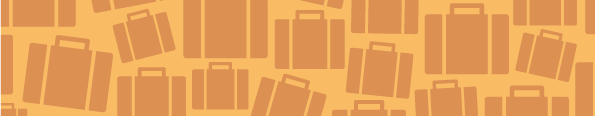 These reading activities will focus on Section A of Paper 2. The extracts are on the theme of travel. The following reading objectives are assessed in Section A: In order to succeed in this assessment objective, you need to:Identify the correct bit of information in a text.Understand explicit and implicit information and ideas.Select appropriate evidence from different texts.In order to succeed in this assessment objective, you need to:Analyse the effects of a writer’s choice of language.Analyse the effects of a writer’s choice of structural features.Use relevant terminology to support your points.  In order to succeed in this assessment objective, you need to:Compare the ideas and perspectives in two texts.Compare how the ideas and perspectives are presented in two texts.Source 2A: 21st-century non-fictionIn this editorial, originally published in the Guardian in 2018, the writer discusses the impact of over-tourism.Copyright Guardian News & Media Ltd 2019Identify all the proper nouns in the article. Sort these into three categories:What do these suggest about the purpose of this article?The article uses a number of words which might be unfamiliar. Match them with their meaning using the following table:In question 2, you are assessed on your ability to summarise key ideas from two different texts. Have a go at using this text on its own to answer the following question:Summarise the different ways in which over-tourism is being challenged.Match up the points on the following table.Now write up your summary in the following way:Here is a sample first paragraph:To continue the summary, you could use some of these sentence starters to help you:You will be comparing this text with another text in the exam; however, it is important to identify the ideas and perspectives in each individual text first. Here, the ideas and perspectives are about tourism.Number the following points in the order in which they appear in the editorial from 1 to 7.Add a quotation from the list below to support each point.Highlight the quotations with any interesting methods used by the writer.Which of these views are factual?Which of these views reflect the writer’s opinion?Do you disagree with any of these opinions? Why? Why not?Source 2B: 19th-century literary non-fictionThe extract below is taken from the diary of Francis Kilvert, an English clergyman whose diaries depicted rural life in the 1870s. In these extracts, he records rambling in Wales and Cornwall.AQA suggest that in question 3 you consider the following:wordsphraseslanguage featureslanguage techniquessentence forms.Read again the first diary entry, entitled ‘April 1870’. How does the writer use language to describe his visit to the Abbey ruins and his encounter with tourists? Complete the following grid. Identify the language techniques used by the writer and comment on their effects. The first one has been completed as an example. The following terms will be helpful:The following words are taken from both texts. Place the words on the continuum to show the writers’ attitudes to tourists. Source 2A quotations can be positioned above the line and 97 below the line:Check your answersSource 2A: The Guardian view on over-tourism: an unhealthy appetite for travel6,7Source 2B: Francis Kilvert’s diarySuggested language techniques and their effects:Q1. Read again the first paragraph of Source 2A.Choose four statements below which are true by shading the circles.			[4 marks]Q2. You need to refer to both Source 2A and Source 2B for this question.Both writers explore people’s behaviour at tourist destinations, but they present different behaviours. Use details from both sources to write a summary of the different ways in which people behave at tourist destinations. [8 marks]Q3.Refer only to the section entitled ‘Wednesday, 27 July’ in Source 2B.How does the writer use language to describe his visit to the Logan Stone and his encounter with tourists? [12 marks]Q4.For this question, you need to refer to the whole of Source 2A, together with the whole of Source 2B.  Compare how the writers convey their different ideas and perspectives about tourists and tourism.In your answer, you could:compare their different ideas and perspectivescompare the methods used by the writers to convey their different ideas and perspectivessupport your response with references to both texts.[16 marks]Please note that, with the exception of question 1, these are suggestions of what might be included your answers, rather than exemplar answers.Q1. [4 marks]Q2. Your answer may include ideas such as:[8 marks]Q3. Here is the relevant part of the text for this question:Suggested language features which might be included in the answer:Figurative language, to depict the tour guide as agile, but something of a curiosity, ‘he began to run up just like a monkey’. The simile is extended, to reflect the writer’s sense of intrigue at someone he considers a different species.List of three and alliteration, ‘steep, smooth and slippery’, to intensify the sense of risk, which is reinforced when the writer refuses the invitation to climb on top of the precarious stone.Historical facts: ‘Lieutenant Goldsmith and his crew’.Anecdotal narrative style to describe his exploration.The use of negative language to lament the result of man’s destruction of the natural scene, ‘it has never rocked so well’, ‘it was wilfully thrown down’.Contrast between the admired natural world, ‘wild granite village’, and his resentment towards the people he encounters: ‘a rude vulgar crew’.Pejorative adjectives to convey intolerance for and disgust at the tourists in the village: ‘rude vulgar’.Extended similes for the tourists, again categorising them with the tour guide at the start as ‘dogs’ and ‘beasts’.Use of dialogue to quote the tourists (‘I hope they haven’t upset the Logan Rock’), and a petulant tone in response to the comment, which actually contradicts the message he has previously conveyed, just to spite the people who are also visiting. Q4. Suggested answers for different ideas and perspectives about tourists and tourism might include:Source 2AThe writer’s ideas and perspectives:Large numbers of tourists can damage areas of natural beauty.Tourists are too much influenced by media and social media.Tourists need to be more responsible in their behaviour.Tourism needs to be managed more carefully by governments.The writer’s methods:hyperbole: ‘barely enough space to place a beach towel on the sands of Porthcurno beach and Kynance Cove’list of three to state that tourism is part of modern society: ‘first …  second … last’humour and irony: ‘threatened … the tranquil sublimity of the Cornish Caribbean’propensity of proper nouns and supporting examples from around the world: ‘Kynance Cove’, ‘Maya Bay’, ‘Barcelona’ etc.personal opinion: ‘this is unsustainable’balanced views: ‘others say tourist profits ought to be offset by a bill for damage caused’sophisticated vocabulary: ‘sublimity’, ‘insatiable’, ‘deregulation’, ‘unsustainable’ – aimed at broadsheet newspaper readers.Source 2BThe writer’s ideas and perspectives:The writer enjoys being a tourist but wishes to do so alone.The writer believes that tourists can interfere with other visitors’ enjoyment of an attraction.The writer believes that tourists are often rude.British tourists are in the writer’s opinion the most offensive.The writer’s methods:	descriptive vocabulary to present the setting and to describe the people Kilvert met on his travels: ‘its brilliant green meadow’, ‘two tourists with staves and shoulder-belts all complete’opinion: ‘If there is one thing more hateful than another it is being told what to admire …’anecdotal style of descriptionlist of three to describe the rock face: ‘steep, smooth and slippery’animalistic imagery to describe the guide at the Logan Stone and the group of tourists – ‘just like a monkey’, ‘so exactly that of a monkey clambering up the bars of his cage’, ‘grinning like dogs’, ‘the male beasts’, ‘of all noxious animals’historical context/factual detail: ‘Lieutenant Goldsmith and his crew upset it’, ‘The Logan Stone was upset 46 years ago’pejorative language to describe British tourists: ‘noxious’, ‘illbred, offensive and loathsome’ and ‘a rude vulgar crew’intolerant and superior attitude to the behaviour of the other visitors: ‘loud insolent voice’.Reasons for differences:Source 2A is aimed at broadsheet newspaper readers. It aims to inform and also to persuade the readership (many of whom will be tourists) that they need to be more responsible travellers.Source 2A begins anecdotally, with a reference to the situation in Cornwall and then broadens its focus to include a number of global supporting examples.As a diarist, Kilvert wrote Source 2B as an outlet for his own personal reflections. He didn’t initially intend for his diary to reach a wider audience and it wasn’t published until fifty years after his early death at the age of 38.  His account is far more personal and subjective than Source 2A. He does not attempt to hide his contempt for tourists, although he seems to miss the irony that as a visitor to Cornwall from Hay-on-Wye (the parish where he was employed as a vicar), he is a tourist himself.Paper 2: Writing (Section B)There are two assessment objectives for Section B: AO5 and AO6.In order to succeed in this assessment objective, you need to:Communicate your ideas clearly.Choose the appropriate tone for your audience.Adapt your writing to suit the purpose of the task.Use ambitious vocabulary.Express complex ideas about the topic of the task.Use paragraphs which are linked and introduced with discourse markers.Structure your writing so that it fulfils the specified format of the task – letter, speech, article etc.In order to succeed in this assessment objective, you need to:Use a range of vocabulary and sentence structures for clarity, purpose and effect.Use accurate spelling.Use varied and accurate punctuation.Match up the following persuasive language techniques with the examples on the next page.Persuasive language examples:Here is an example exam paper task on a similar theme to Sources 2A and 2B.‘Not only is travel irresponsible, it is a waste of time and money.’Write the text of a speech in which you persuade young people of your own age to agree with your point of view on this statement.Choose five of the persuasive language techniques in the grid and use them to write sentences to agree or disagree with this statement. For example:One student has given the following reasons to agree with the statement. Challenge each of their points by adding a counterargument. The first has been completed as an example.Now decide which side of the table you agree with. Add supporting evidence to each of the points, for example:Here’s a persuasive paragraph to agree with the statement and support the point that travel doesn’t actually teach you anything. Which persuasive techniques have been used? Annotate the paragraph with your ideas. Here is a suggested structure for a persuasive speech. It is not intended as a restrictive framework but may be useful when planning ideas for the exam paper task which follows. Use the following statement and plan ideas for each paragraph in the right-hand column.Schools should only take students on trips within Britain.Here are some ways in which you can vary your sentence openings:start with double/triple adjectivesstart with an adverbstart with a noun phrasestart with a present participle verb.Here is a sentence about tourism:The sights and sounds of India are captivating for visitors.Here are different versions of the sentence with alternative openings. Which of the above techniques have been used? The first example has been done for you. Now rewrite these sentences using some of the techniques from the list:Walks in the countryside are enjoyable. A trip to London is an exciting and varied day out.The moors are very picturesque and impressive.Barcelona is a vibrant and lively city to visit.The following word bank might be useful for the topic of travel and tourism.Match the following words with their antonyms – words with the opposite meanings.Choose two pairs of words and include them in opposing views about travel and tourism. For example:Check your answers1.3.Suggested answers:5. Answers will vary – some suggested annotations:7.9.Section B: WritingYou are advised to spend about 45 minutes on this section. Write in full sentences. You are reminded of the need to plan your answer. You should leave enough time to check your work at the end.‘Travel broadens the horizons; every young person should be encouraged to see the world.’Write the text of a speech for an event at your school or college in which you persuade young people of your own age to agree with your point of view on this statement. 24 marks for content and organisation 16 marks for technical accuracy Total: 40 marksYour answers might contain some of the following:Answers which agree with the statement might include some of the following points:Travel can enable people to experience cultures which are different from their own, therefore broadening their opportunities.Travel is an ideal way to spend a gap year before university.Learning about other countries and other cultures can enable you to understand yourself better.Young people are adaptable and travelling is ideal before you settle down with a partner.More critical answers might include some of the following points:Travel is expensive and is therefore not accessible to all young people.Travel is not good for the environment and young people should be trying to protect it for their future.Travel can be risky for young people, especially if travelling alone.It is difficult to travel if you do not speak the language; fewer young people are studying languages these days, so travel is not so accessible.In order to fulfil the requirements of the task, your answer might include the following features:Clear evidence that you are writing for an audience of young people through their vocabulary choices and tone.Clear evidence that the speech is intended to be spoken to an audience. You will make good use of rhetorical devices in order to engage the listener.Ambitious vocabulary linked to the task, for example in describing the opportunities which are linked to travel or the drawbacks of travel.A variety of sentence openings and sentence structures in order to engage the audience.Accurate spelling and varied punctuation, including colons, semi-colons and dashes.Paper 2: Reading (Section A)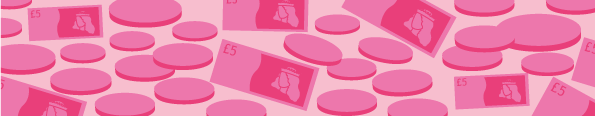 These reading activities will focus on Section A of Paper 2. The extracts are on the theme of money. The following reading objectives are assessed in Section A: In order to succeed in this assessment objective, you need to:Identify the correct bit of information in a text.Understand explicit and implicit information and ideas.Select appropriate evidence from different texts.In order to succeed in this assessment objective, you need to:Analyse the effects of a writer’s choice of language.Analyse the effects of a writer’s choice of structural features.Use relevant terminology to support your points.  In order to succeed in this assessment objective, you need to:Compare the ideas and perspectives in two texts.Compare how the ideas and perspectives are presented in two texts.Source 3A: 21st-century literary non-fictionThe following extract is taken from Jack Monroe’s cookbook, A Girl Called Jack, published in 2014. Here, she details how she coped as a single mother when her financial situation changed.Identify nouns from different semantic fields, with a highlighter or by colouring these in a range of colours:financial (e.g. budget, wallet, recession)kitchen items (e.g. Rangemaster, saucepans, apron)food (e.g. food, vegetables, breads)children (e.g. boy, child).Which of the nouns has Jack Monroe developed into noun phrases? Add at least another five examples below:In the exam, you will be summarising two texts and comparing their information and ideas. Here, you can practise the presentation of information and ideas in Source 3A.Jack Monroe’s lifestyle before and after she was unemployed are different.Allocate each of the quotations to the relevant section of the table below:Use details from the table and the text to write a summary of the differences in her lifestyle. Practise your skills of summarising by writing up your points in this way: Here is a sample first paragraph:You might begin like this:In contrast, following unemployment in 2011 to 2012, she found herself …Before comparing this text with its partner, consider the perspective and feelings of this writer towards the subject of financial difficulties.What are Jack Monroe’s perspectives and feelings about financial difficulties? Below is a list of adjectives you could say reflect her perspective in this text. Read through these and add one of your own.Next, rank each of these from one to 10 (or 11, with your own), from most relevant to least relevant, with one being the most relevant and 10 being the least relevant.The writer, Jack Monroe, is:Now prove it! Find a quotation from the text to prove your top three perspectives and add these to the grid.Analyse the following methods and explain how the choice of language influences and persuades the reader:Source 3B: 18th-century non-fictionThis extract is taken from a letter from a father in Ayr, Scotland to his son, who he believes is living extravagantly in Chelsea, London. The father, George Dunlop, wrote the letter on 2 September 1813.Try to match the following words with their meanings. After you’ve read the letter, check that you’re happy with the meanings you selected and make any changes if you need to.Decide if each of the following statements about the whole letter is true or false and put a mark in the correct column.If the answer is false, give the correct information in the right-hand column.Summarise the ways in which George has spent his money since leaving Scotland, by completing the following summary table:Write one paragraph comparing George’s spending habits with those of Jack Monroe in the previous text.Practise your skills of summarising by writing up your points in this way:Check your answersSource 3A: from A Girl Called Jack by Jack Monroe5.,6.Source 3B: Letter from George Dunlop2, 3.Q1. Read the first two paragraphs of Source 3B.Choose four statements below which are true by shading the circles.				[4 marks]Q2. You need to refer to both Source 3A and Source 3B for this question.The spending habits of Jack Monroe and George Dunlop’s son are different.Use details from both sources to write a summary of the different ways in which Jack and George spend their money. [8 marks]Q3.You now need to refer only to the third and fourth paragraph of Source 3A. How does the writer use language to describe the results of cooking on a budget? [12 marks]Q4.For this question, you need to refer to the whole of Source 3A, together with the whole of Source 3B.  Compare how the writers convey their different attitudes about financial difficulties.In your answer, you could:compare their different attitudescompare the methods the writers use to convey their different attitudessupport your response with references to both texts.[16 marks]Please note that, with the exception of question 1, these are merely suggestions of what might be included your answers, rather than exemplar answers.Q1. [4 marks]Q2. Suggested points include:[8 marks]Q3.Here is the relevant section of the text for this question:Answers might include:Use of a list with comforting compound adjectives to create sensory appeal: ‘home-baked breads for breakfast, thick, wholesome protein-packed soups, warming winter casseroles and curries and stews …’Positive lists of three to describe herself and her son: ‘healthier, happier and still a bit soft around the edges’ and her guests: ‘compliments and smiles and disbelief’ – underlines the positive results of cooking from scratch.Use of contrasting adjectives to compare cooking in the past which was ‘pointless and laborious’ and now when it is ‘quick and delightful’.Use of repetition ‘for one hungry person, or one person and a child, or in multiples thereof’ gives a practical and humorous tone.Alliterative adjectives ‘speedy and simple’ give the phrase impact and reinforce Monroe’s key message. Repetition and colloquial language appeal to a wide audience: ‘no tarting about’, ‘no fancy ingredients’. Establishes a no-nonsense, unpretentious tone.[12 marks]Q4.Suggested answers for different attitudes about financial difficulties might include:Source 3AThe writer’s attitude:She feels ‘utterly miserable’ when faced with unemployment and a budget of £10 per week for food for her and her son.Her life was negatively affected by ‘cheap processed ready meals and a lack of fruit and vegetables’.She changed habits and started spending the limited budget on ingredients after deciding to ‘dust off [her] apron and cook meals from scratch’.She inspired others through recipes shared on her blog and subsequently learned ‘how much money they were saving on their weekly shop’.She turns her perspective on her financial difficulties into a positive with an optimistic outlook to ‘spend less, reduce waste and knock up a meal in ten minutes’.The writer’s methods:anecdotal and confessional style at the beginning as she describes her reduced budget and circumstances: ‘the ardent foodie in me was utterly miserable’descriptive language and hyperbole to convey her situation vividly: ‘constantly hungry child’, ‘big angry spots’juxtaposition of images to convey the contrast between lifestyles: ‘ivory-coloured five-hob Rangemaster’ set against ‘an oven, a hob and two saucepans’use of compound adjectives and lists to describe the recipes as alluring ‘thick wholesome protein-packed soups’, ‘warming winter casseroles and curries and stews’use of contrasting adjectives: ‘pointless and laborious’ set against ‘quick and delightful’colloquial language to engage her target audience of young people / parents on a budget: ‘no tarting about’use of short sentences to establish a reassuring, confident tone: ‘It’s simply not true’, ‘Cooking can be easy’use of repetition to convey a persuasive key message about cooking at home: ‘less glossy, less sexy, less intimidating and more accessible’.Source 3BThe writer’s attitude:The writer is shocked by his son’s request for money as he ‘must have had in [his] pocket £20’ when he arrived in London.The writer is disbelieving that his son was unable to manage on £70 – he ‘cannot comprehend how such a sum ought not to have more than sufficed’.He is astonished that his son wasted money on a uniform as it ‘was not necessary till you had entered upon duty in some Regt’.He has no sympathy for his financial difficulties as he ‘ought to have known how to have adapted [his] expenditure to them’.He seems despairing about his son’s future as a result of his wasteful attitude – ‘I know not what is to become of you’.He is unwilling and unable to assist him with his financial difficulties, ‘My finances … are in no condition to afford any [further pecuniary assistance]’.The writer’s methods:use of personal pronouns throughout: ‘I cannot otherwise conceive how another pair was necessary’archaic, formal vocabulary to reflect his authority (which reflects the more formal relationship between father and son of the time): ‘thither’, ‘procured’, ‘pecuniary’use of numbers throughout the letter: ‘£50’, ‘£2.12.6’, suggesting that the writer is very particular about details and angry about his son’s wastefulnessparagraphs organised to deal with the separate aspects of his son’s lifestyle, such as the boots, the uniform, the amusementsthe speculative tone of the letter and use of modal verbs suggest that his son has been rather vague about details, ‘You seem to have had very little reflection’, ‘must, I am afraid’, ‘you must have had in your pocket’a tone of disappointment throughout the letter: ‘I am afraid’, ‘I am truly vexed’judgemental attitude towards his son’s lifestyle throughout the letter. [16 marks]Paper 2: Writing tasks (Section B)There are two assessment objectives for Section B: AO5 and AO6.In order to succeed in this assessment objective, you need to:Communicate your ideas clearly.Choose the appropriate tone for your audience.Adapt your writing to suit the purpose of the task.Use ambitious vocabulary.Express complex ideas about the topic of the task.Use paragraphs which are linked and introduced with discourse markers.Structure your writing so that it fulfils the specified format of the task – letter, speech, article etc.In order to succeed in this assessment objective, you need to:Use a range of vocabulary and sentence structures for clarity, purpose and effect.Use accurate spelling.Use varied and accurate punctuation.Advice leafletsImagine that you are asked to respond to the following statement:‘It is possible to make healthy meals on a tight budget.’Make some brief notes for an advice leaflet for parents offering guidance on how to prepare cheap, healthy meals. What are the key points? What knowledge do you have that can be used in this advice? Which key language and structural features do you need to include?Use the following imperative verbs to write some advice about how to feed a family on a budget.Here is one student’s opening for the advice leaflet:Using some more modal verbs, continue the leaflet for two more paragraphs.Formal lettersImagine that you are asked to respond to the following task:‘Cookery lessons should be compulsory for school students until the end of year 11.’Write a letter to the Education Minister in which you argue for or against this statement.Here is a selection of points which have been put forward in favour of this proposal. Add a couple more points of your own. Counter these points with an opposing viewpoint. One has been done for you.Choose points to follow each of these discourse markers, enabling you to structure your argument. Write your points into the following spaces:Look at the template below and fill in the four gaps to show how to structure a formal letter:Here is the statement which you will use for your next practice exam paper:‘Parents should make their children earn pocket money and not give in to demands for expensive items such as designer clothes and mobile phones.’Some of these words might be useful for responding to the statement. Start by checking any unfamiliar words in a dictionary.Use the vocabulary bank above to create five sentences arguing against the statement and then create five sentences arguing for the statement. For example, a sentence for the statement might be: Children today might be seen as entitled, as they seem to expect their parents to buy whatever they want. Can you recognise and correct a comma splice?A comma splice is the incorrect use of a comma between two sentences or two independent clauses. Here is an example of a sentence which uses a comma splice:The British diet can be regarded as unhealthy, many families consume too much junk food in their diets.You can correct the comma splice in different ways:Separate the sentences:The British diet can be regarded as unhealthy. Many people consume too much junk food in their diets.Use a semi-colon instead of a comma:The British diet can be regarded as unhealthy; many people consume too much junk food in their diets.Change the order of the sentence:As many people consume too much junk food in their diets, the British diet can be regarded as unhealthy.Use a conjunction:The British diet can be regarded as unhealthy because many people consume too much junk food in their diets.Now correct the comma splices in these examples:Kale is one example of a superfood, it is rich in vitamin C and other nutrients.Television cookery shows are very popular, The Great British Bake Off had very high viewing ratings last year.Eating high levels of salt is bad for your health, excessive salt consumption can cause high blood pressure.Check your answersAnswers will vary – some sample answers:Avoid buying ready-meals.Swap expensive brands for supermarket own brands.Visit your local greengrocer’s shop and buy small amounts of fresh vegetables and fruit.Experiment with cheap, nutritious ingredients such as beans and pulses.Prepare food in large batches and freeze portions for later.Turn leftovers into a different meal by adding herbs and spices.Make your own stock with leftover vegetables.4.The following are only suggestions as there is more than one way to counter these points:6.9.There are various ways of correcting these sentences, including the use of full stops or semi-colons. For example:Kale is one example of a superfood because it is rich in vitamin C and other nutrients.Television cookery shows are very popular; The Great British Bake Off had very high viewing ratings last year.Eating high levels of salt is bad for your health. Excessive salt consumption can cause high blood pressure.Section B: WritingYou are advised to spend about 45 minutes on this section. Write in full sentences. You are reminded of the need to plan your answer. You should leave enough time to check your work at the end.‘Parents should make their children earn pocket money and should not give in to demands for expensive items such as mobile phones and designer clothes.’Write the text for a leaflet in which you advise parents on the issues suggested by this statement.24 marks for content and organisation 16 marks for technical accuracy Total: 40 marksIn advising parents in support of the ideas in the statement, you might include some of the following ideas:Examples of expensive gifts which can be given to children such as iPhones, costly toys, designer clothes, other technology.Effects of spoiling children, for example in causing demanding behaviour.The culture of entitlement which might be seen to exist when children get expensive items.The dangers of creating a competitive culture within school.The value of pocket money linked to chores around the home, teaching children that they need to earn money.The value of teaching children about money and the benefits of saving.In advising parents in opposition to the point of view in the statement, you might include some of the following ideas:The role of peer pressure and the need for children to keep up with their friends.Parents worrying about their children being ostracised.Parents making their own decisions about parenting, without being told how to do it.The view that children should be able to enjoy their childhood instead of doing chores at home.In order to fulfil the requirements of the task, you might use the following features:Clear engagement with the task.Use of a reassuring tone and appropriate register to engage parents.Clear paragraph structure with topic sentences and supporting examples.Clear attempts to engage the reader through a range of language devices, such as rhetorical questions, imperative verbs, modal verbs etc.Ambitious vocabulary linked to the task, for example in advising parents about the effects of spoiling children.A variety of sentence openings and sentence structures in order to engage the reader.Accurate spelling and varied punctuation, including colons, semi-colons and dashes.Paper 2: Reading tasks (Section A)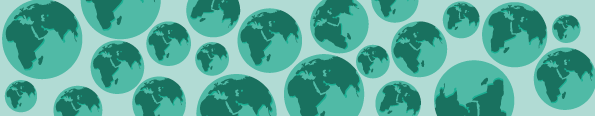 These reading activities will focus on Section A of Paper 2. The extracts are on the theme of the environment. The following reading objectives are assessed in Section A: In order to succeed in this assessment objective, you need to:Identify the correct bit of information in a text.Understand explicit and implicit information and ideas. Select appropriate evidence from different texts.In order to succeed in this assessment objective, you need to:Analyse the effects of a writer’s choice of languageAnalyse the effects of a writer’s choice of structural features Use relevant terminology to support your points.  In order to succeed in this assessment objective, you need to:Compare the ideas and perspectives in two texts.Compare how the ideas and perspectives are presented in two texts.Source 4A: 21st-century non-fictionThis article is from the Guardian online and was published in May 2016. The writer Alan Yuhas discusses the impact of climate change on cephalopods. Copyright Guardian News & Media Ltd 2018Read over the text carefully. As you read, identify and label any features of language which you might associate with writing to inform, to argue or to persuade, for example: facts, opinions etc.Now find the following quotations in the text, adding the letter to the margin of your copy of the extract. Then match them with the techniques in the non-fiction texts grid which follows:‘The rock stars of the sea’‘Gillanders and her colleagues published their findings on Monday in the journal Current Biology.’‘“Surprisingly, analyses revealed that cephalopods as a whole are in fact increasing,” Doubleday said.’“weeds of the sea”‘bleaching by warm oceans has affected 93% of the Great Barrier Reef.’‘Jellyfish can survive … adapt well … and have bloomed …’‘“human activities may have a deleterious effect on cephalopod populations”’‘Cephalopods have thrived over the past 60 years.’‘global warming will shrink fish populations by a quarter.’‘warm waters affected whole populations of Humboldt squid (known as jumbo flying squid)’‘Cephalopods are voracious predators’‘Jellyfish …  have stopped ships and shut down nuclear plants.’What are the effects created by each of these methods? Why might they be found in texts written to inform, to argue and to persuade?What other writers’ methods do you associate with non-fiction writing? Make a list.Which of the following words best describe the writer’s perspectives and feelings about sea creatures? Choose the four most relevant words and list them below. Choose a word of your own if you prefer. 1.	2.	3.	4.	Highlight a suitable quotation in the text and label it with the relevant number from one to four. These pairings will be helpful when you work through the practice exam paper which follows.Source 4B: 19th-century literary non-fictionThe following extract is taken from Charlies Darwin’s account of his travels, The Voyage of the Beagle which was published in 1839. How does Darwin use language in this text? Complete the following table. The following list of language techniques will help you to identify Darwin’s techniques:Here is a quotation from the text which has not been included in the table. What language features and effects can you identify? Annotate the quotation with ideas:Here is an analytical paragraph about this quotation: Practise writing about one of your chosen quotations. Start with the language technique/method, include the quotation and then explore effects.Now that you have considered Source 4B in detail, which of the following words best describe Darwin’s perspectives and feelings about sea creatures? Choose the four most relevant words and list them below. Choose a word of your own if you prefer. 1.	2.	3.	4.	Now look again at the words which you chose for Source 4A.Can you see obvious differences in perspective?What difference does Darwin’s close observation of sea creatures make to his perspective?What is the effect of having a narrower focus on one species and on one individual in particular?Check your answersSource 4A: 21st-century non-fiction2.Source 4B: 19th-century literary non-fiction1.The words that best describe Darwin’s perspective and feelings are: admiring, fascinated, curious, amused/entertained and surprised. Q1. Read the first part of Source 4A up to and including the paragraph which begins ‘This rapid life cycle …’Choose four statements below which are true by shading the circles.[4 marks]Q2. You need to refer to both Source 4A and Source 4B for this question.The ways in which cephalopods behave are different in the two texts.Use details from both sources to write a summary of the different behaviours of cephalopods. [8 marks]Q3.You now need to refer only to paragraph two of Source 4B. How does the writer use language to describe the cuttlefish? [12 marks]Q4.For this question, you need to refer to the whole of Source 4A, together with the whole of Source 4B.  Compare how the writers convey their different perspectives and feelings about sea creatures.In your answer, you could:compare their different perspectives and feelingscompare the methods the writers use to convey their different perspectives and feelingssupport your response with references to both texts.[16 marks]Please note that, with the exception of question 1, these are merely suggestions of what might be included in your answers, rather than exemplar answers.Q1. [4 marks]Q2. The following points might be included:[8 marks]Q3.Here is the relevant section of the text for this question:Suggested language features which might be included in an answer:The simile ‘chameleon-like’ is used to reinforce the creature’s ability to disguise itself. The use of the word ‘power’ reflects Darwin’s emphasis on the creature’s unusual skills and behaviours.  The adjective ‘motionless’ is used to contrast with the verb and adverb in ‘stealthily advance’ to convey the suddenness of the creature’s movements.The emphasis on the creature being ‘fully aware’ highlights Darwin’s judgement of the creature’s intelligence.The use of the phrase ‘arts to escape detection’ implies that the creature is personified as a magician. This phrase also intensifies the sense of intelligence and skill associated with the creature.The use of the simile ‘like a cat after a mouse’ describes its sudden movements – another example of Darwin making links with other instinctive animal behaviours.The use of the metaphor ‘a dusky train of ink’ is used to exaggerate the trail left behind the creature as it disappears and gives an almost poetic impression of the creature. [12 marks]Q4.	Suggested answers for the writers’ different perspectives and feelings about sea creatures:Source 4AThe writer’s perspectives and feelings:The writer seems admiring of the cephalopods for their survival instinct, hence the interest in the recently published research.The writer is concerned about the decline of fish populations.The writer is interested in examples of survival against the odds, such as giant Australian cuttlefish and Humboldt squid.The writer is surprised that jellyfish have survived in waters polluted by run-off and oil spills.The writer’s methods:The writer relies heavily on other sources and quotations from recent research and expert sources. Australian research is the focus of the story and is used as the source for much of the article, including statements from two marine biologists.The writer deals mostly with facts about the decline of sea creatures and balances it with the success stories.The text focuses on cephalopods as a surprising success story against the bigger picture of environmental concerns.Other writer’s methods include:supporting examples of specific speciesfacts and statisticsimagery – metaphor and personification to characterise the creatures in ways which connect the reader.Source 4BThe writer’s perspectives and feelings:The writer is interested in the habits of the cuttlefish.The writer is amused and entertained by the actions of the cuttlefish.The writer is fascinated by the creature’s evident intelligence and cunning.The writer is somewhat disbelieving of the actions of the cuttlefish.The writer’s methods:An anecdotal style of narrative as befitting a diary.The whole passage centres around encounters with cuttlefish, hence its detail.Descriptive language with a focus on varied colour imagery when describing the cuttlefish, conveying Darwin’s fascination, such as ‘chestnut-brown’, ‘brownish purple’ and ‘yellowish green’.The use of imagery to connect the creatures to the behaviours of other animals: ‘chameleon-like’ and ‘like a cat after a mouse’.Darwin’s amusement when observing a specific cuttlefish and the sense of this creature as an ‘individual’ with a personality when it displayed ‘various arts to escape detection’ and  ‘seemed fully aware that I was watching it’.Darwin’s surprise and disbelief at first when he was ‘saluted by a jet of water’.[16 marks]Paper 2: Writing (Section B)There are two assessment objectives for Section B: AO5 and AO6.In order to succeed in this assessment objective, you need to:Communicate your ideas clearly.Choose the appropriate tone for your audience.Adapt your writing to suit the purpose of the task.Use ambitious vocabulary.Express complex ideas about the topic of the task.Use paragraphs which are linked and introduced with discourse markers.Structure your writing so that it fulfils the specified format of the task – letter, speech, article etc.In order to succeed in this assessment objective, you need to:Use a range of vocabulary and sentence structures for clarity, purpose and effect.Use accurate spelling.Use varied and accurate punctuation.The following words will be helpful when considering the theme of environmental issues, as explored in Sources 4A and 4B.Check your understanding by selecting appropriate words to fill the spaces in the following sentences:Scientists have been surprised by the 	 of some species, such as squid and octopus.The high volume of plastics in the ocean is regarded as an 	 disaster.Many believe that supermarkets and food producers have a 	 to change the ways in which they package their products.It is believed that 	 will shrink fish populations by a quarter.There is a devastating knock-on effect for 	 when ocean temperatures rise.Various 	 are happening around the world to raise awareness of the problems facing our oceans today.Semi-colons are used to connect two sentences which are related. Match up the following sentences and link them using semi-colons:Read the following extract from the American Center for Biological Diversity environmental campaign website:Imagine that you are asked to respond to this statement in an exam:‘Plastic pollution and global warming are harming marine life in devastating ways.’Using information from Source 4A, the extract above and other sources which you can find, complete the following table of points which prove the statement to be true or dispute the statement.Now, decide which side you wish to argue. Come up with a range of points, covering as many of the following persuasive techniques as possible. Add your examples to each box. You may draw on information in the texts for ideas or invent your own:Using the diamond nine-ranking grid which follows, put own your techniques in order of effectiveness.Write two paragraphs of your argument using your top three techniques.Writing to adviseMatch each of the imperative verbs with a relevant phrase in order to complete the sentences.Plan and draft the contents of a leaflet aimed at young people, giving them advice about how to help tackle climate change.Can you add the missing apostrophes?Here is a reminder of the rules for the use of apostrophes:For possession:For omission:Now correct these sentences by adding apostrophes:Britains climate is changing.The seas temperature is rising.Its vital that we begin to take global warming seriously.Our childrens futures depend on governments acting now to prevent environmental disaster.Politicians tell us that pollution is affecting our childrens health; theyre the ones who need to do something about it.Teenagers opinions matter when it comes to the issue of climate change.Check your answers1.Scientists have been surprised by the adaptability of some species, such as squid and octopus.The high volume of plastics in the ocean is regarded as an environmental disaster.Many believe that supermarkets and food producers have a responsibility to change the ways in which they package their products.It is believed that global warming will shrink fish populations by a quarter.There is a devastating knock-on effect for ecosystems when ocean temperatures rise.Various initiatives are happening around the world to raise awareness of the problems facing our oceans today.The issue of climate change is a source of considerable debate around the world; some sceptics believe the issue to be exaggerated. (1,C)The high volume of plastics in the ocean is regarded as an environmental disaster; fish can ingest plastic and it can therefore enter the human food chain. (2,D)Various initiatives are happening around the world to raise awareness of the problems facing our oceans today; BBC’s Planet Earth was instrumental in showing people the harmful effects of plastic. (4,A)Overfishing is arguably one cause of depleted marine life; climate change is another cause of fish stock depletion. (3,B)The warming of the oceans can be seen to have a few positives; cephalopods have increased in numbers despite the warmer water. (5,F)Some creatures have survived despite acidification of the oceans; jellyfish have proved to be resistant to its effects. (6,E)4.Example answers:7.9.Britain’s climate is changing.The sea’s temperature is rising.It’s vital that we begin to take global warming seriously.Our children’s futures depend on governments acting now to prevent environmental disaster.Politicians tell us that pollution is affecting our children’s health; they’re the ones who need to do something about it.Teenagers’ opinions matter when it comes to the issue of climate change.Section B: WritingYou are advised to spend about 45 minutes on this section. Write in full sentences. You are reminded of the need to plan your answer. You should leave enough time to check your work at the end.‘As individuals there is very little that we can do to protect the planet against climate change.’Write a letter to the editor of a broadsheet newspaper in which you explain your point of view on this statement. 24 marks for content and organisation 16 marks for technical accuracy Total: 40 marksIn explaining your point of view in favour of the statement, you might include some of the following ideas:Climate change is such a huge issue that there is little that individuals can do to make a difference.The responsibility might be seen to lie with large companies or corporations.Some aspects of climate change could be seen as part of a natural pattern.There are many myths about climate change being caused by human activity.It is too late to stop climate change and therefore it is not necessary to change our behaviour.Climate change sceptics might argue that humans are not responsible for causing climate change and should not worry about trying to tackle it.In explaining your point of view against the statement, you might include some of the following ideas:Individuals can make a contribution towards protecting the planet.Everyone should feel responsible for the situation, not think that it is the responsibility of others.Small contributions to reduce carbon footprint, CO2 emissions, plastic pollution etc. can have a significant knock-on effect.Adults can be role models for the younger generation and teach them the importance of tackling climate change.Experts tell us that practical and small steps can make a big difference.Research tells us that humanity has damaged the planet and therefore it is the responsibility of humanity to try to put this right.In order to fulfil the requirements of the task, you might include the following features:Clear engagement with the task, either explaining that there is little for individuals to do to prevent climate change or disagreeing and presenting the case that action is needed.Use of anecdotes and personal experience to support the viewpoint offered.Clear paragraph structure with topic sentences and supporting examples of ways in which people can make a difference.A layout suitable for a formal letter which is addressed to ‘The Editor’ and signed off with ‘Yours faithfully’.Clear attempts to engage the reader through a range of rhetorical devices, such as rhetorical questions, tripartite lists, emotive vocabulary etc.Ambitious vocabulary suited to the audience, for example in explaining the effects of global warming and climate change.A variety of sentence openings and sentence structures in order to engage the reader.Accurate spelling and varied punctuation, including colons, semi-colons and dashes.About the authorExtract credits © Jim Champion, 2006, commons.wikimedia.org/wiki/File:Logan_Rock_Treen_closeup.jpg© Copyright Guardian News & Media Ltd 2019Reproduced by permission of Penguin Books Ltd.' A Girl Called Jack by Jack Monroe (Michael Joseph, 2014). Copyright © Jack Monroe, 2014.© Copyright Guardian News & Media Ltd 2018© Center for Biological DiversityAO1Identify and interpret explicit and implicit information and ideas.Select and synthesise evidence from different texts.AO2Explain, comment on and analyse how writers use language and structure to achieve effects and influence readers, using relevant subject terminology to support their views.AO3Compare writers’ ideas and perspectives, as well as how these are conveyed, across two or more texts.AO5Communicate clearly, effectively and imaginatively, selecting and adapting tone, style and register for different forms, purposes and audiences. Organise information and ideas, using structural and grammatical features to support coherence and cohesion of texts.AO6Candidates must use a range of vocabulary and sentence structures for clarity, purpose and effect, with accurate spelling and punctuation.Revealed: How to stay safe at the beachBritain’s coastline is blessed with stunning seaside spots for all the family to enjoy, but the sea is powerful so refresh your memory about the hidden dangers and how to deal with them. According to the two biggest beach safety and drowning prevention charities in Britain – the Royal National Lifeboat Institution (RNLI) and the Royal Life Saving Society UK (RLSS) – the greatest threat to a typical family trip to the seaside probably won’t come from sharks or jellyfish, but from rip currents, tides and offshore winds. These may not sound as menacing, but each year more visitors to Britain’s beaches get into trouble because of them than anything else.Beware rip currents
Rip currents are like powerful rivers in the sea that usually rush back from the shore and out to deeper water. They are dangerous because they are stronger and faster than even the best swimmer and can quickly sweep unwary swimmers, surfers and body-boarders out to sea. These rip currents may appear as dark water, as calm areas in between waves, or as choppy areas. Any time you see beach debris, such as seaweed, and foam floating out to sea, chances are you have spotted a rip current. It’s always best to choose a beach with lifeguards but if this isn’t possible avoid the area, and, if in doubt, don’t go out.It is easy to get caught in a rip current. Experts reckon it happens most often in waist-deep water. Both the RNLI and RLSS advise those caught in a rip current to stay calm and conserve energy. A rip current is like a giant water treadmill that you can’t turn off, so it does no good to try and swim against it. If you find yourself in a rip, raise your hand and shout for help. Stronger swimmers can try to escape by swimming sideways across the rip, which is usually parallel with the beach. As a last resort, if you float or tread water you will eventually wash out of the current as the rip moves to deeper water and you can swim back to shore taking a diagonal line to avoid going back into the current. For more info go to ripcurrents.co.uk.Check the tides
Incoming tides isolate rocks and sandbanks from headlands and the shore. So, before strolling out to a secluded headland, find out what time the tide rolls back in. Be vigilant if you are going to venture into such areas – the tide can quickly come in, and without realising it you’ve been cut off.Free tide tables are readily available at most beaches or displayed on the lifeguard tower. Stay off rocks and small, enclosed beaches and know the tide times to avoid getting stranded. Also, rocks can be slippery, even when it isn’t raining, so keep to paths and avoid walking close to cliff edges in high winds.Understand offshore winds
Offshore winds blow across the land and towards the sea. They are favoured by surfers as they produce better waves – but they can be dangerous for unassuming beach-goers who just want to paddle around the bay in an inflatable dinghy or on a lilo. Children using inflatables should always be accompanied by an adult standing in the water, who can hold on to them. These air beds and inflatable boats are a well-known hazard.Drownings occur when people don’t pay proper attention to the wind direction, as inflatables are easily blown far out to sea. The RLSS advises against their use in open water and recommends that they should only be used in sheltered and confined spaces, such as rockpools or seaside lidos, if permitted.Practise your skillsBritain’s coastline is blessed with stunning seaside spots for all the family to enjoy, but the sea is powerful so refresh your memory about the hidden dangers and how to deal with them. AdjectiveMeaningmenacinglooking out for dangerunwaryside by sideparallelreserved or unconfidentsecludednot cautious or awarevigilantdangerous or threateningunassumingsheltered and private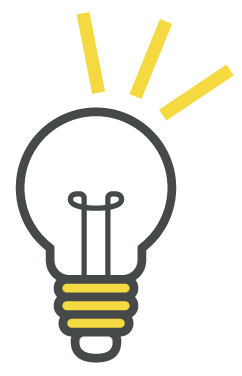 A. Offshore winds blow across the sea and towards the land.B. Offshore winds are popular with surfers.C. Offshore winds don’t affect those who just want to paddle.D. Children using inflatables should be supported by an adult.E. Inflatables can be dangerous.F. The RLSS suggests that it is best to avoid inflatables on the open sea.G. The RLSS recommends inflatables on open water only.enchantedrespectfuladvisoryapprehensivepositivein aweknowledgeableexcitedcautionaryThe Pleasures of LifeEvery Englishman loves the sight of the Sea. We feel that it is to us a second home. It seems to vivify the very atmosphere, so that Sea air is proverbial as a tonic, and makes the blood dance in our veins. The Ocean gives an impression of freedom and grandeur more intense perhaps than the aspect of the heavens themselves. A poor woman from Manchester, on being taken to the seaside, is said to have expressed her delight on seeing for the first time something of which there was enough for everybody. The sea coast is always interesting. When we think of the cliff sections with their histories of bygone ages; the shore itself teeming with seaweeds and animals, waiting for the return of the tide, or thrown up from deeper water by the waves; the weird cries of seabirds; the delightful feeling that with every breath we are laying in a store of fresh life, and health, and energy, it is impossible to over-estimate all we owe to the sea.It is, moreover, always changing. We went for our holiday this year to Lyme Regis. Let me attempt to describe the changes in the view from our windows during a single day. Our sitting-room opened on to a little lawn, beyond which the ground drops suddenly to the sea, while over about two miles of water were the hills of the Dorsetshire coast—Golden Cap, with its bright crest of yellow sand, and the dark blue Lias Cliff of Black Ven. When I came early down in the morning the sun was rising opposite, shining into the room over a calm sea, along an avenue of light; by degrees, as it rose, the whole sea was gilt with light, and the hills bathed in a violet mist. By breakfast-time all colour had faded from the sea—it was like silver passing on each side into grey; the sky was blue, flecked with fleecy clouds; while, on the gentler slopes of the coast opposite, fields and woods, and quarries and lines of stratification begin to show themselves, though the cliffs are still in shadow, and the more distant headlands still a mere succession of ghosts, each one fainter than the one before it. As the morning advances the sea becomes blue, the dark woods, green meadows, and golden cornfields of the opposite coast more distinct, and the details of the cliffs come gradually into view, and fishing-boats with dark sails begin to appear.Gradually the sun rises higher, a yellow line of shore appears under the opposite cliffs, and the sea changes its colour, mapping itself out as it were, the shallower parts turquoise blue, almost green; the deeper ones deep violet.This does not last long—a thunderstorm comes up. The wind mutters overhead, the rain patters on the leaves, the coast opposite seems to shrink into itself, as if it would fly from the storm. The sea grows dark and rough, and white horses appear here and there.But the storm is soon over. The clouds break, the rain stops, the sun shines once more, the hills opposite come out again. They are divided now not only into fields and woods, but into sunshine and shadow. The sky clears, and as the sun begins to descend westwards the sea becomes one beautiful clear uniform azure, changing again soon to pale blue in front and dark violet beyond: and once more as clouds begin to gather again, into an archipelago of bright blue sea and deep islands of ultramarine. As the sun travels westward, the opposite hills change again. They scarcely seem like the same country. What was in sun is now in shade, and what was in shade now lies bright in the sunshine. The sea once more becomes a uniform solid blue, only flecked in places by scuds of wind, and becoming paler towards evening as the sun sinks, the cliffs which catch his setting rays losing their deep colour and in some places looking almost as white as chalk, while at sunset they light up again for a moment with a golden glow, the sea at the same time sinking to a cold grey. But soon the hills grow cold too, Golden Cap holding out bravely to the last, and the shades of evening settle over cliff and wood, cornfield and meadow.Practise your skillsTime of dayWhat the sea is likeEarly in the morning‘a calm sea’, ‘gilt with light’At breakfast-time‘all colour had faded’, ‘like silver passing on each side into grey’Later in the morningWhen the sun rises higherWhen a thunderstorm comes upWhen the storm is over In the eveningAt sunsetenchantedrespectfuladvisoryapprehensivepositivein aweknowledgeableexcitedcautionary‘We feel that it is to us a second home. It seems to vivify the very atmosphere.’‘the sea is powerful so refresh your memory about the hidden dangers and how to deal with them.’‘They are dangerous because they are stronger and faster than even the best swimmer and can quickly sweep unwary swimmers, surfers and body-boarders out to sea.’‘the sea becomes one beautiful clear uniform azure, changing again soon to pale blue in front and dark violet beyond;’‘Stay off rocks and small, enclosed beaches and know the tide times to avoid getting stranded.’‘the delightful feeling that with every breath we are laying in a store of fresh life, and health, and energy’‘Sea air is proverbial as a tonic, and makes the blood dance in our veins.’‘Be vigilant if you are going to venture into such areas – the tide can quickly come in, and without realising it you’ve been cut off.’‘It is easy to get caught in a rip current. Experts reckon it happens most often in waist-deep water.’Perspective in Source 1AEvidencePerspective in Source 1BEvidencecautionary‘the sea is powerful so refresh your memory about the hidden dangers and how to deal with them.’Point about Source 1AIn Source 1A, the writer’s perspective towards the sea is cautionary, offering advice to those who visit it.Quotation from Source 1AHe writes in the strapline that ‘the sea is powerful so refresh your memory about the hidden dangers and how to deal with them.’Analysis of the writer’s methods in Source 1AHere, the writer uses the adjective ‘powerful’ to convey a cautious yet respectful attitude towards the sea. The use of the imperative verb ‘refresh’ establishes a cautionary tone, offering advice to the reader. Furthermore, the use of the noun phrase ‘hidden dangers’ further suggests the power of the sea and establishes a need to be wary of it.Comparison with Source 1BIn contrast, the writer of Source 1B …Quotation from Source 1BAnalysis of the writer’s methods in Source 1BReason for / effect of differenceAdjectiveMeaningmenacing5. dangerous or threateningunwary4. not cautious or awareparallel2. side by sidesecluded6. sheltered or privatevigilant1. looking out for dangerunassuming3. reserved or unconfidentA. Offshore winds blow across the sea and towards the land.FalseB. Offshore winds are popular with surfers.TrueC.  Offshore winds don’t affect those who just want to paddle.FalseD. Children using inflatables should be supported by an adult.TrueE. Inflatables can be dangerous.TrueF. The RLSS suggests that it is best to avoid inflatables on the open sea.TrueG. The RLSS recommends inflatables on open water only.FalseTime of dayWhat the sea is likeEarly in the morning‘a calm sea’, ‘gilt with light’At breakfast-time‘all colour had faded’, ‘like silver passing on each side into grey’Later in the morning‘As the morning advances the sea becomes blue’When the sun rises higher‘the sea changes its colour … the shallower parts turquoise blue, almost green; the deeper ones deep violet.’When a thunderstorm comes up‘The sea grows dark and rough, and white horses appear here and there.’When the storm is over ‘the sea becomes one beautiful clear uniform azure, changing again soon to pale blue in front and dark violet beyond: and once more … into an archipelago of bright blue sea and deep islands of ultramarine.’In the evening‘The sea once more becomes a uniform solid blue, only flecked in places by scuds of wind, and becoming paler towards evening’At sunset‘the sea at the same time sinking to a cold grey.’Perspective in Source 1AEvidencePerspective in Source 1BEvidencecautionary‘the sea is powerful so refresh your memory about the hidden dangers and how to deal with them.’in awe‘the delightful feeling that with every breath we are laying in a store of fresh life, and health and energy’advisory‘Stay off rocks and small, enclosed beaches and know the tide times to avoid getting stranded.’excited‘Sea air is proverbial as a tonic, and makes the blood dance in our veins.’respectful‘They are dangerous because they are stronger and faster than even the best swimmer and can quickly sweep unwary swimmers, surfers and body-boarders out to sea.’enchanted‘the sea becomes one beautiful clear uniform azure, changing again soon to pale blue in front and dark violet beyond.’knowledgeable‘It is easy to get caught in a rip current. Experts reckon it happens most often in waist-deep water.’positive‘We feel that it is to us a second home. It seems to vivify the very atmosphere.’apprehensive‘Be vigilant if you are going to venture into such areas – the tide can quickly come in, and without realising it you’ve been cut off.’Source 1A: ‘Revealed: How to stay safe at the beach’ by Karl West (2017)Source 1B: From ‘The Pleasures of Life’ by John Lubbock (1890)A. Rip currents move quickly.B. Rip currents are often shown by seaweed or foam floating out to sea.C. Rip currents are rare.D. Rip currents usually occur in deep water.E. It is advisable to swim against a rip current.F. Only strong swimmers may escape by swimming across the rip tide.G. You should call for help if you find yourself in a rip current.H. Treading water cannot help you against a rip current.A. Rip currents move quickly.TrueB. Rip currents are often shown by seaweed or foam floating out to sea.TrueC. Rip currents are rare.FalseD. Rip currents usually occur in deep water.FalseE. It is advisable to swim against a rip current.FalseF. Only strong swimmers may escape by swimming across the rip tide.TrueG. You should call for help if you find yourself in a rip current.TrueH. Treading water cannot help you against a rip current.FalseSource 1ASource 1BA rip tide can occur suddenly as it may ‘quickly sweep unwary swimmers, surfers and body-boarders out to sea’.Although at the beginning of the day the sea is almost colourless when ‘all colour had faded from the sea’ it changes during the morning when the ‘sea becomes blue’.Incoming tides can change without warning, for example ‘the tide can quickly come in and without realising it you’ve been cut off’.As the sun rises, the sea changes colour and becomes varying shades from ‘turquoise blue, almost green’ to ‘deep violet’.Offshore winds can change direction causing danger ‘as inflatables are easily blown far out to sea’.In a thunderstorm the sea becomes more turbulent when it ‘grows dark and rough, and white horses appear here and there’.It is, moreover, always changing. We went for our holiday this year to Lyme Regis. Let me attempt to describe the changes in the view from our windows during a single day. Our sitting-room opened on to a little lawn, beyond which the ground drops suddenly to the sea, while over about two miles of water were the hills of the Dorsetshire coast—Golden Cap, with its bright crest of yellow sand, and the dark blue Lias Cliff of Black Ven. When I came early down in the morning the sun was rising opposite, shining into the room over a calm sea, along an avenue of light; by degrees, as it rose, the whole sea was gilt with light, and the hills bathed in a violet mist. By breakfast-time all colour had faded from the sea—it was like silver passing on each side into grey; the sky was blue, flecked with fleecy clouds; while, on the gentler slopes of the coast opposite, fields and woods, and quarries and lines of stratification begin to show themselves, though the cliffs are still in shadow, and the more distant headlands still a mere succession of ghosts, each one fainter than the one before it. As the morning advances the sea becomes blue, the dark woods, green meadows, and golden cornfields of the opposite coast more distinct, and the details of the cliffs come gradually into view, and fishing-boats with dark sails begin to appear.PurposeFormatAudienceOpening exampleto advisecontents of a leafletparents of young childrento explainletter local councillorto arguebroadsheet newspaperreaders of the newspaperto persuadespeechteenagersAgreeDisagree (counterargument)Demolition of counterargumentIt is relaxing to spend time at the sea when the weather is good.The sea can be both dangerous and unpleasant in bad weather.People can avoid the sea if the weather is inclement.Swimming in the sea is healthy and enjoyable.The sea offers a range of leisure activities, such as sailing or surfing.Sea air is clean and healthy.The beach is a good place for a family day out.Beaches offer good places for dog walking out of season.Agree/disagree with the statementI agree that visiting the seaside is an enriching and positive experience.Make a point to support your viewWhen the weather is good, it is relaxing to spend time at the sea, either watching it from the beach or partaking in an activity on the water.Introduce a counterargumentSome people might disagree because the sea can be dangerous and unpleasant in bad weather.Demolish the counterargumentWhilst this might occasionally be true, people can easily avoid visiting the sea or taking part in these activities if the weather is inclement.I agree that visiting the seaside is an enriching and positive experience. When the weather is good, it is relaxing to spend time at the sea, either watching it from the beach or partaking in an activity on the water. Some people might disagree because the sea can be dangerous and unpleasant in bad weather. Whilst this might occasionally be true, people can easily avoid visiting the sea or taking part in these activities if the weather is inclement.Feeling the hot sand underneath my feet, I was desperate to sense the cool Atlantic water rush over my skin. My brother was already in the sea, as confident as a seal, navigating the choppy waves. With the guiding hand of my dad who was up to his knees in the water beside me, I took the plunge; I will never forget the excitement of the chilly water rushing over my skin. Swimming for the first time at Treyarnon Bay in Cornwall was a truly energising experience. I felt so proud of myself. Who hasn’t had a positive experience like this at the seaside?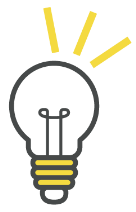 Lyme Regis is a populer seaside resort in Dorset. Although, it is a small town, it attracts a considerible number of visitors, perticularly in the summer. It’s beach is reknowned for fossil hunting, people come from far and wide to look for ammonites and other interesting specimens. It also has many pubs and resturants, catering for a wide range of culinery tastes. Locally caught seafood is a especiality. Additionally the area is known for its outstanding natural beauty and is surrounded by beutiful coastline and stunning beaches. wordsynonymssynonymssynonymssynonymssynonymshotbalmyscorchingtropicalwarmenjoyabledelightfulpleasantfineentertainingrelaxingsoporificleisurelycalmtranquilbusybustlinglivelycrowdedpopularsunnybrightclementfairfineI visited Lyme Regis on a hot day. The beach was busy but everyone that I met was friendly. The experience was relaxing and enjoyable, especially when I was able to walk barefoot on the sandy beach.wordsynonymssynonymssynonymssynonymssynonymscoldchillybracingfreezingnumbingdisappointingdepressingunsatisfyingsubstandarda let downrainyshowerydampwetinclementpebblycoarseroughjaggedunevenovercrowdedcrampedcongestedswarmingjam-packedI visited Lyme Regis on a rainy day. The beach was overcrowded and everyone that I met was unfriendly. The experience was disappointing and boring, especially when I had to walk barefoot on the pebbly beach.Anecdotal openingSet out your credentials / use an anecdote.Last summer I was …Imagine the scene …First pointMake your first point about the topic.This got me thinking about …My first reason for thinking this …Use a rhetorical question.Can you imagine …?Second pointIntroduce your second point. Use supporting evidence and another persuasive technique, for example imperative verbs. Third pointMake a third point. Use supporting evidence and a different persuasive technique, for example repetition.Demolish a counterargumentIntroduce a counterargument.Some people might argue …Demolish it with a point of your own.However, it is clear that …Add researchLink to some research / a survey which supports your view.A survey of British holidaymakers confirms …Offer asolutionGive your final ideas about the scenario or how the situation can improve.The answer to this is …The truth about this is …ConcludeReturn to the anecdote which you used at the beginning. Connect with your audience/reader.Going back to …PurposeFormatAudienceTopicOpening exampleto advisecontents of a leafletparents of young childrenbeach safetyAto explainletter local councillordog fouling on the beachDto arguebroadsheet newspaperreaders of the newspaperthe pleasures of a British seaside holidayBto persuadespeechteenagersthe benefits of seaside activities during summer holidaysCPointCounterargumentDemolition of counterargumentIt is relaxing to spend time at the sea when the weather is good.The sea can be both dangerous and unpleasant in bad weather.People can avoid the sea if the weather is inclement.Swimming in the sea is healthy and enjoyable.People can drown in the sea due to rip currents and other dangers.Swim in the area designated as safe, between the flags.The sea offers a range of leisure activities, such as sailing or surfing.Accidents frequently occur when risky activities take place at sea.If people are taught to use water safely, accidents are rare.Sea air is clean and healthy.In winds, sand can be blown into your eyes and lungs.Wear a hood or protective clothing.The beach is a good place for a family day out.Beaches get overcrowded and cease to be enjoyable in summer.Avoid beaches at peak times or choose a less popular resort.Beaches offer good places for dog walking out of season.Dogs foul beaches and spoil them for other visitors.People should pick up their dog waste or face a fine.Wincing at the heat of the sand underneath my feet, I was nervous of the coming chill of the Atlantic water. My brother was already in the sea, as confident as a seal, navigating the choppy waves. Striding into the water, with only my brother in sight, I took the plunge; I will never forget the shock of the freezing water rushing over my skin. I will never forget the feeling of horror as the wave took my feet from under me and sucked me down, cutting off my breath. Swimming for the first time at Treyarnon Bay in Cornwall was a terrifying experience. I decided there and then never to do it again. Who hasn’t had a distressing experience like this at the seaside?Lyme Regis is a popular seaside resort in Dorset. Although it is a small town, it attracts a considerable number of visitors, particularly in the summer. Its beach is renowned for fossil hunting; people come from far and wide, to look for ammonites and other interesting specimens. It also has many pubs and restaurants, catering for a wide range of culinary tastes. Locally caught seafood is a speciality. Additionally, the area is known for its outstanding natural beauty and is surrounded by beautiful coastline and stunning beaches. The Guardian view on over-tourism: an unhealthy appetite for travelThe world’s most beautiful places are being loved to death. Tourists ought to think hard about why and how they are travelling.Sun 19 Aug 2018 Last week Cornwall became the latest beauty spot on the planet to admit it was the victim of its own success in attracting tourists. Such is the swell in numbers that there’s barely enough space to place a beach towel on the sands of Porthcurno beach and Kynance Cove. The local tourist board, tasked with getting people to come to the coast, has resorted to pleading with people to stay away. No doubt the long, hot summer sent people scuttling for the coast. But Cornwall’s overtourism problem highlights a number of familiar trends. First is how society now views nature itself as merely one more good to be consumed; second, the shallow, modern need to present a life free from the tyranny of a nine-to-five office job in the tight frame of Instagram; last, the influx of ‘set-jetters’, who seek out the locations of their favourite television dramas or films.In the case of Cornwall, the fans of the BBC’s Poldark arrived in such numbers that it threatened what attracted them in the first place: the tranquil sublimity of the Cornish Caribbean. Others have taken more drastic steps to curb fans’ insatiable appetite to visit places depicted on screen. Croatia’s Dubrovnik, used as the fictional King’s Landing on TV’s Game of Thrones, has limited the daily numbers that can enter the historic old town. Thailand’s Maya Bay, location for the film The Beach, was shut to tourists who came in such large numbers that they spoiled the place they were meant to enjoy.Cities across Europe now regularly see locals take to the streets to protest about everything from noise and litter to Airbnb out-of-towners warping house prices. Deregulation of taxi laws have seen a spike in ride-hailing services like Uber clog streets. This is unsustainable: the desire for the authentic is coming at the expense of the locals who are supposed to provide it. Barcelona’s mayor responded by making it harder for visitors to stay. Others say tourist profits ought to be offset by a bill for damage caused. The answer to such questions rest with whether there is an ecologically and socially viable model of seeing the world. They also lie with governments, in the rich and poor world, taking a more sober view of tourism’s economic potential. Perhaps most important is for travellers to understand how their behaviour can exhaust the allure of a destination faster than it can be replenished – and alter their conduct permanently.Practise your skillsGeographical locationsFilms and television showsBrand namesWordMeaninginsatiable (adjective)1. appealsublimity (noun)2. restocked or filled influx (noun)3. great beautywarping (verb)4. impossible to satisfyspike (noun)5. changing somethingallure (noun)6. the arrival of a huge numberreplenished (verb)7. a sharp increaseWhere/Who is challenging tourismHow tourism is being challengedCornish tourist board‘making it harder for visitors to stay’Dubrovnik in Croatia‘shut to tourists who came in such large numbers’Maya Bay, Thailand‘take to the streets to protest about everything from noise and litter to Airbnb out-of-towners warping house prices.’European locals‘limited the daily numbers that can enter the historic old town’Mayor of Barcelona‘has resorted to pleading with people to stay away’PointquotationinferenceOne way in which over-tourism is being challenged is in Cornwall where the tourist board ‘has resorted to pleading with people to stay away’. This rather drastic action from an organisation designed to promote tourism shows that over-tourism is a serious problem in this area, especially due to fans of the BBC television series, Poldark.In contrast, in Dubrovnik …Another different challenge is from …Conversely, in Thailand …Number Viewpoint about tourismSupporting evidence from the textTourists should learn that they have a serious impact on the environments that they visit, so they should change their behaviour.Tourism has damaging effects on areas of natural beauty.It is unclear whether tourism can ever be good for society or the planet.Social media and the media in general have encouraged over-tourism.Tourism can spoil places for the local population.Governments should not place so much emphasis on tourism for the success of their economies.Tourists regard nature as something to consume.QuotationsQuotations‘society now views nature itself as merely one more good to be consumed.’‘governments, in the rich and poor world, [should] tak[e] a more sober view of tourism’s economic potential.’‘it threatened what attracted them in the first place: the tranquil sublimity of the Cornish Caribbean.’‘the influx of “set-jetters”, who seek out the locations of their favourite dramas or films.’‘Perhaps most important is for travellers to understand how their behaviour can exhaust the allure of a destination faster than it can be replenished.’‘The answer to such questions rest with whether there is an ecologically and socially viable model of seeing the world.’‘the desire for the authentic is coming at the expense of the locals who are supposed to provide it.’Francis Kilvert’s diaryApril 1870 We crossed a field and the fold of a farm house, scrambled down a narrow stony lane and struck the main road again. About a mile above Llanthony we descried the Abbey ruins, the dim grey pile of building in the vale below standing by the little river side among its brilliant green meadow. What was our horror on entering the enclosure to see two tourists with staves and shoulder belts all complete postured among the ruins in an attitude of admiration, one of them of course discoursing learnedly to his gaping companion and pointing out objects of interest with his stick. If there is one thing more hateful than another it is being told what to admire and having objects pointed out to one with a stick. Of all noxious animals too the most noxious is a tourist. And of all tourists the most vulgar, illbred, offensive and loathsome is the British tourist. Thursday, 7 April I had the satisfaction of managing to walk from Hay to Clyro by the fields without meeting a single person, always a great triumph to me and a subject for warm self congratulation for I have a peculiar dislike to meeting people, and a peculiar liking for a deserted road. When I looked out between 11 and 12 before going to bed I saw one of the magnificent sights of the world, the crescent moon setting. Wednesday, 27 July The horses were put up at the inn and we walked by a narrow pass cut in the cliffs and over steep slippery rock slopes and ledges to the Logan Stone. At the foot of the steep rock on which the Logan Stone is balanced a man stood ready to show the way up, and when he saw me coming he began to run up just like a monkey. His action was so sudden, strange and wild, and so exactly that of a monkey clambering up the bars of his cage, that I looked to see whether he had a tail. He helped me up capitally with knee and hand. I could never have got up by myself for the rock faces were very steep, smooth and slippery. The guide wanted to put me up on to the top of the Logan Stone but I declined. He shewed me the deft in the cliff into which the Logan Stone rolled when Lieutenant Goldsmith and his crew upset it. The guide first put his shoulder under the stone and rocked it, and then I did the same. It rods perceptibly though very slightly. But it has never rocked so well and easily since it was wilfully thrown down. The perfect balance of nature could never be restored. I found the rest of the party waiting for me sitting on the opposite rock. An elderly grizzled man in a blue slop was offering photographs for sale. He was a boy when the Logan Stone was upset 46 years ago, and he remembered its being replaced. As we returned to the wild granite village along the field paths a rude vulgar crew of tourists (real British) passed us going down to the cliffs, grinning like dogs, and one of the male beasts said in a loud insolent voice evidently meant for us to hear, ‘I hope they haven’t upset the Logan Rock’. For a moment I devoutly wished that we had. The second entry focuses on Kilvert’s visit to Cornwall and primarily the Logan Stone, a popular tourist attraction. The Logan Rock, near Treen, is an example of a rocking stone, weighing 80 tonnes. In 1824 it was toppled by a group of men in the Navy (‘Lieutenant Goldsmith and his crew’). Since it had become a local tourist attraction, local residents complained, so the men were ordered to put it back again. The Logan Rock still rocks today, but less easily than before.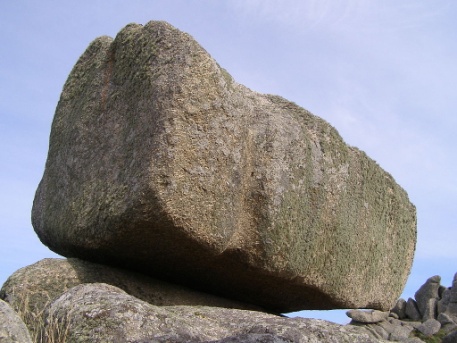 Practise your skillslistpast participle verbsantithesis/contrasthyperbolemetaphorlist of threeadjectivesrepetitionsuperlativeQuotationLanguage techniqueEffect‘We crossed a field and the fold of a farm house, scrambled down a narrow stony lane and struck the main road again.’list of three past participle verbsKilvert describes each stage of his journey precisely with the list of three. The past participle verb ‘scrambled’ suggests considerable effort on the part of the writer, as if the journey was arduous.‘the dim grey pile of building in the vale below standing by the little river side among its brilliant green meadow.’‘What was our horror on entering the enclosure to see two tourists with staves and shoulder belts all complete postured among the ruins in an attitude of admiration …’‘Of all noxious animals too the most noxious is a tourist.’‘And of all tourists the most vulgar, illbred, offensive and loathsome is the British tourist.’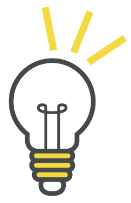 ‘noxious animals’‘vulgar’‘illbred’‘offensive’‘loathsome’‘rude’‘grinning like a dog’‘male beasts’‘insatiable appetite’‘spoiled the place’‘scuttling for the coast’‘scuttling for the coast’‘shallow’‘set-jetters’WordMeaninginsatiable (adjective)4. impossible to satisfysublimity (noun)3. great beautyinflux (noun)6. the arrival of a huge numberwarping (verb)5. changing somethingspike (noun)7. a sharp increaseallure (noun)1. appealreplenished (verb)2. restocked or filledWhere/who is challenging tourismHow tourism is being challengedCornish tourist board5. ‘has resorted to pleading with people to stay away’Dubrovnik in Croatia4. ‘limited the daily numbers that can enter the historic old town’Maya Bay, Thailand2. ‘shut to tourists who came in such large numbers’European locals3. ‘take to the streets to protest about everything from noise and litter to Airbnb out-of-towners warping house prices.’Mayor of Barcelona1. ‘making it harder for visitors to stay’NumberViewpoint about tourismSupporting evidence from the text7.Tourists should learn that they have a serious impact on the environments that they visit, so they should change their behaviour.‘Perhaps most important is for travellers to understand how their behaviour can exhaust the allure of a destination faster than it can be replenished.’3.Tourism has damaging effects on areas of natural beauty.‘it threatened what attracted them in the first place: the tranquil sublimity of the Cornish Caribbean.’5.It is unclear whether tourism can ever be good for society or the planet.‘The answer to such questions rest with whether there is an ecologically and socially viable model of seeing the world.’2.Social media and the media in general have encouraged over-tourism.‘the shallow, modern need to present a life free from the tyranny of a nine-to-five job in the tight frame of Instagram’ and/or ‘the influx of “set-jetters”, who seek out the locations of their favourite dramas or films.’4.Tourism can spoil places for the local population.‘the desire for the authentic is coming at the expense of the locals who are supposed to provide it.’6.Governments should not place so much emphasis on tourism for the success of their economies.‘governments, in the rich and poor world, [should] tak[e] a more sober view of tourism’s economic potential.’1.Tourists regard nature as something to consume.‘society now views nature itself as merely one more good to be consumed.’QuotationLanguage techniqueEffect‘We crossed a field and the fold of a farm house, scrambled down a narrow stony lane and struck the main road again.’list of three past participle verbsKilvert describes each stage of his journey precisely with the list of three. The past participle verb ‘scrambled’ suggests considerable effort on the part of the writer, as if the journey was arduous.‘the dim grey pile of building in the vale below standing by the little river side among its brilliant green meadow.’antithesis/contrastadjectivesThe use of antithesis between the adjectives ‘dim grey’ and ‘brilliant green’ highlight how natural features of the landscape are particularly interesting for the writer.‘What was our horror on entering the enclosure to see two tourists with staves and shoulder belts all complete postured among the ruins in an attitude of admiration …’hyperboleKilvert uses hyperbole to exaggerate his irritation towards tourists when he uses the noun ‘horror’ to convey his reaction. Furthermore, he mocks the tourists by describing their outfits and suggesting their pretentious behaviour by the use of the verb ‘postured’.‘Of all noxious animals too the most noxious is a tourist.’metaphorrepetitionKilvert uses the metaphor of tourists as ‘animals’ to suggest his feelings of dislike towards them, believing them to be inferior to him. The repetition of the adjective ‘noxious’ intensifies his point.‘And of all tourists the most vulgar, illbred, offensive and loathsome is the British tourist.’adjectivessuperlative listKilvert uses a list of pejorative adjectives to describe the tourists, leaving the reader in no doubt about his hostility towards them. He uses the superlative ‘most’ to intensify his negative feelings.Source 2A: The Guardian view on over-tourism: an unhealthy appetite for travel (2018)Source 2B: Extract from Francis Kilvert’s diary (1870)A. Cornwall has boasted about its success at promoting tourism.B. There has been an increase in tourist numbers at Kynance Cove.C. There was plenty of space for beach towels at Porthcurno beach.D. The tourist board has encouraged people to visit Cornwall.E. The summer was long and hot.F. Instagram has encouraged tourism.G. Television drama locations are popular with tourists.A. Cornwall has boasted about its success at promoting tourism.FalseB. There has been an increase in tourist numbers at Kynance Cove.TrueC. There was plenty of space for beach towels at Porthcurno beach.FalseD. The tourist board has encouraged people to visit Cornwall.FalseE. The summer was long and hot.TrueF. Instagram has encouraged tourism.TrueG. Television drama locations are popular with tourists.TrueSource 2ASource 2BAfter watching Poldark, tourists have ‘threatened … the tranquil sublimity of the Cornish Caribbean’, with an ‘overtourism problem’. Typical characteristics include:overcrowding on beachesnoise and people where before there was peace and natural quiet.Two tourists dressed in ‘staves and shoulder belts’ were ‘pointing out objects of interest with a stick’.Tourists in Maya Bay in Thailand ‘spoiled the place’.One man acted as a guide and behaved ‘just like a monkey’ when ‘he helped [him] up capitally with knee and hand’.European locals dislike the ‘noise’, ‘litter’ and the effect of ‘Airbnb out-of-towners warping house prices’, and as a result of the deregulation of taxi laws, ‘a spike in ride-hauling services like Uber clog streets.’An ‘elderly grizzled man’ took advantage of tourists by ‘offer[ing] photographs for sale’.‘set-jetters’ are overcrowding Dubrovnik.A group of tourists were ‘grinning like dogs’ and described as a ‘rude vulgar crew’ on their way to visit the Logan Rock.The horses were put up at the inn and we walked by a narrow pass cut in the cliffs and over steep slippery rock slopes and ledges to the Logan Stone. At the foot of the steep rock on which the Logan Stone is balanced a man stood ready to show the way up, and when he saw me coming he began to run up just like a monkey. His action was so sudden, strange and wild, and so exactly that of a monkey clambering up the bars of his cage, that I looked to see whether he had a tail. He helped me up capitally with knee and hand. I could never have got up by myself for the rock faces were very steep, smooth and slippery. The guide wanted to put me up on to the top of the Logan Stone but I declined. He shewed me the deft in the cliff into which the Logan Stone rolled when Lieutenant Goldsmith and his crew upset it. The guide first put his shoulder under the stone and rocked it, and then I did the same. It rods perceptibly though very slightly. But it has never rocked so well and easily since it was wilfully thrown down. The perfect balance of nature could never be restored. I found the rest of the party waiting for me sitting on the opposite rock. An elderly grizzled man in a blue slop was offering photographs for sale. He was a boy when the Logan Stone was upset 46 years ago, and he remembered its being replaced. As we returned to the wild granite village along the field paths a rude vulgar crew of tourists (real British) passed us going down to the cliffs, grinning like dogs, and one of the male beasts said in a loud insolent voice evidently meant for us to hear, ‘I hope they haven’t upset the Logan Rock’. For a moment I devoutly wished that we had.Using language to persuade.Emotive languageRhetorical questionsA friendly openingStatisticsWords which play on our emotions – often sadness or sympathy.Questions asked to make the audience think about the issue.An engaging opening that establishes a link with the reader/listener. Facts and figures, often written as percentages.List of threeSecond-person pronouns to address the readerHyperboleRepetition of wordsA list made up of three things. Sometimes called a triplet or a rule of three. Writing ‘You’ to directly address the reader.Describing things in an extreme or exaggerated way; making things seem better or worse than they are.Key words repeated for effect.ImageryShock tacticsQuotation from a reliable sourceCase studyA simile, metaphor or the use of personification.Describing things to shock the reader.The opinion of an expert to support claims made about an issue.The story of one particular person or animal affected by a situation.Criticism of the opposing viewContrast/antithesisFactsImperative verbsBeing critical of those who disagree with your viewpoint. Showing the difference between two opposing ideas.A piece of information which is based on truth and cannot be argued against.A verb which gives an order.Kill your speed, not a child. The poor things were brutally tortured by their owner.We must act. We must act together. We must act now.Our planet is sick.75-year-old Maud spends each Christmas alone. She has no family to visit her.Those who disagree with this are misguided and wrong.As Professor John Howard has told us, ‘The situation is getting worse.’While most starve in poverty, others feast in wealth.20% of pet owners do not treat their animals properly.If you join with us today, together we can make a difference to this situation.How much money would you spend in order to save someone’s life?Education, education, education.Britain is a democracy.Good afternoon, friends.This is a once in a lifetime opportunity.Visit Thailand for the time of your life.AgreeRhetorical question: When did you last return from holiday feeling disappointed?DisagreeImagery: Travelling lets you see the world with new eyes.Agree with the statementDisagree with the statementCounterargumentTravel doesn’t actually teach you anything.Travel teaches you about other cultures.Travel is expensive.Travel destroys the environment.There is no need to travel anymore as everything is available to us to see online.Travel is dangerous.Travel is uncomfortable.Travel is selfish as huge numbers of tourists can damage tourist attractions.When you travel you can’t communicate because of the language barriers.AgreeAgreePoint:Travel destroys the environment.Supporting evidence:Aeroplanes are responsible for considerable quantities of CO2 emissions. These have been shown to have a significant impact on global warming.DisagreeDisagreePoint:Travel teaches you about other cultures.Supporting evidence:You might be able to see pictures in the Eyewitness Guide to India, but you can’t meet the people, savour the delicious food or touch the wonderful fabrics whilst looking at the pages of a book.Do you want to know what the Taj Mahal is like? There are thousands of images, videos and articles online and in books where you can discover its mysteries with minimal effort. Imagine the disappointment of travelling for hours by plane, only to reach India and discover that there is so much pollution that you can’t even see its dome through the thick, choking smog. Others have been there and done it, so why not save yourself the hassle and just follow their trip from the comfort of your own home?Anecdotal openingSet out your credentials / use an anecdote.Yesterday I was …Imagine the scene …First pointMake your first point about the topic.This got me thinking about …My first reason for thinking this  …Use a rhetorical question.Have you ever thought about …?Second pointIntroduce your second point. Use supporting evidence and another persuasive technique, for example imperative verbs. Third pointMake a third point. Use supporting evidence and a different persuasive technique, for example repetition.Demolish a counterargumentIntroduce a counterargument.Some people might argue …Demolish it with a point of your own.However, it is clear that …Add researchLink to some research which supports your viewResearch undertaken by … proves …Offer asolutionGive your ideas about how the situation can improve.The way to solve this is …ConcludeReturn to the anecdote which you used at the beginning. Connect with your audience/reader:Going back to …We now need …Join with me in …Let’s work together to …Technique usedThe colourful sights and distinctive sounds of India are captivating for visitors. Starts with a noun phrase.Colourful and distinctive, India’s sights and sounds are captivating for visitors. Captivating its visitors, the colourful sights and distinctive sounds of India are sure to impress. Impressively, the colourful sights and distinctive sounds of India captivate its visitors.WordAntonymethicalexpensiveauthenticuglyscenicfakefreedomtediumdiversedisappointingaffordablerestrictionopportunityimmoralenjoyableuniformexcitementburdenIn my opinion, travel is ethical as tourists contribute considerable amounts to local economies.In my opinion, tourism is immoral, as tourists exploit the local population and spoil their enjoyment of the place.Emotive wordsBRhetorical questionsKA friendly openingNStatisticsIList of threeCSecond-person pronounsJHyperboleORepetitionLImageryDShock tacticsAQuotation from a reliable sourceGCase studyECriticism of opposing viewpointsFContrast/antithesisHFactsMImperative verbsPAgree with the statementDisagree with the statementCounterargumentTravel is expensive.Whilst some travel is expensive, it is possible to travel on a budget.Travel destroys the environment.While plane travel is linked to climate change, more sustainable travel by train or coach is possible.There is no need to travel anymore as everything is available to us to see online.Looking at a place on the internet is no substitute for actually being there.Travel is dangerous.If you take reasonable precautions while travelling, you should be safe.Travel is uncomfortable.Small discomforts are outweighed by the benefits once you arrive.Travel is selfish as huge numbers of tourists can damage tourist attractions.Choose to go to less popular places as they are likely to be less busy and you may discover something new.When you travel you can’t communicate because of the language barriers.If you carry a phrase book it is possible to communicate on a basic level. Most people in areas popular with travellers have basic English.Technique usedThe colourful sights and distinctive sounds of India are captivating for visitors. Starts with a noun phraseColourful and distinctive, India’s sights and sounds are captivating for visitors. Double adjective startCaptivating its visitors, the colourful sights and distinctive sounds of India are sure to impress. Present participle verbImpressively, the colourful sights and distinctive sounds of India captivate its visitors.Adverb startWordAntonymethicalimmoralauthenticfakescenicuglyfreedomrestrictiondiverseuniformaffordableexpensiveopportunityburdenenjoyabledisappointingexcitementtediumA Girl Called JackI spent a year unemployed from 2011 to 2012, with a budget of around £10 per week for food for me and Small Boy. As terms like ‘double-dip recession’, ‘austerity’ and ‘fiscal cliff’ graced the news headlines and hit the wallets of the nations, I moved from shopping online and having swanky organic fruit and vegetables delivered in a recyclable cardboard box, to living out of the orange and white livery of the Basics range at my local supermarket. The ardent foodie in me was utterly miserable. Cheap, processed ready meals and a lack of fruit and vegetables led to poor sleep patterns and a constantly hungry child, and for the first time in my life my skin broke out in big angry spots. Something bad was going in, and nothing good was coming out of it.Things had to change. I no longer had the well-stocked kitchen and ivory-coloured five-hob Rangemaster of my former home, nor the open-plan swank of the ‘luxury executive apartment’; I had a kitchen I couldn’t so much as lie down in, with an oven, a hob and two saucepans, but I decided to dust off my apron and cook meals from scratch, as cheaply as I possibly could. I cut down on meat and dairy products, out of necessity, and fell in love with home-cooked food again.The results were, and continue to be, surprising. I found that my £10 weekly budget extended to home-baked breads for breakfast, think wholesome protein-packed soups, warming winter casseroles and curries and stews, home-made burgers and piles of fruit and vegetables. Small Boy and I are healthier, happier and still a bit soft around the edges, with three meals a day and a supply of bread and snacks as and when we want them. Cooking for one and a half people used to feel pointless and laborious; now it’s quick and delightful, with minimal preparation and washing-up. All my recipes can be made easily for one hungry person, or one person and a child, or in multiples thereof, and frozen for home-made ready meals.Being a parent means I don’t have hours to spend in the kitchen, so most of my recipes are speedy and simple. There’s no tarting about, no fancy expensive ingredients, but still, when I call my friends and invite them over for dinner, I manage to fill a table and they manage to clear their plates with compliments and smiles and disbelief that I do it so cheaply. I started to document my recipes on my online blog, www.agirlcalledjack.com, and soon different people were asking me every day if I would put them all into a cookbook. People emailed me to tell me how much money they were saving on their weekly shop, expressing surprise that their children were eating spicy tomato and haricot bean soup, or mushroom chasseur with piles of mash.I don’t claim to be the world’s greatest cook, but I can sweat an onion and sauté a mushroom with the best of them; and in an age of glossy ‘food porn’ on our televisions watched while stabbing ready meals with a fork, there seems to be a disheartening disconnect between fantastic, nutritious food and the myth that one needs a fancy kitchen and seventy ‘store cupboard essentials’ to cook them with. It’s simply not true. Cooking can be easy. And I believe that in order to tackle food poverty and a culture of microwave meals with dubious ingredients, cooking at home needs to be presented as less glossy, less sexy, less intimidating and more accessible, more about what you can make from what’s in the cupboard, to spend less, reduce waste, and knock up a meal in ten minutes when you get home from work, or when you have a toddler tugging on your leg.Practise your skillsNounWords to expand the nounWord typesfruit and vegetables‘swanky organic’double adjectivechild‘constantly hungry’adverb and adjective‘shopping online’‘open-plan swank of the luxury executive apartment’‘open-plan swank of the luxury executive apartment’‘open-plan swank of the luxury executive apartment’‘open-plan swank of the luxury executive apartment’‘open-plan swank of the luxury executive apartment’‘living out of the orange and white livery of the Basics range’‘living out of the orange and white livery of the Basics range’‘living out of the orange and white livery of the Basics range’‘living out of the orange and white livery of the Basics range’‘living out of the orange and white livery of the Basics range’‘living out of the orange and white livery of the Basics range’‘living out of the orange and white livery of the Basics range’‘living out of the orange and white livery of the Basics range’‘cheap, processed ready meals’‘cheap, processed ready meals’‘cheap, processed ready meals’‘cheap, processed ready meals’‘a lack of fruit and vegetables’‘having swanky organic fruit and vegetables delivered’‘having swanky organic fruit and vegetables delivered’‘having swanky organic fruit and vegetables delivered’‘having swanky organic fruit and vegetables delivered’‘having swanky organic fruit and vegetables delivered’‘having swanky organic fruit and vegetables delivered’‘having swanky organic fruit and vegetables delivered’‘having swanky organic fruit and vegetables delivered’‘well-stocked kitchen’‘well-stocked kitchen’‘ivory-coloured five-hob Rangemaster’‘ivory-coloured five-hob Rangemaster’‘oven, a hob and two saucepans’‘oven, a hob and two saucepans’‘oven, a hob and two saucepans’‘oven, a hob and two saucepans’‘a kitchen I couldn’t so much as lie down in’‘a kitchen I couldn’t so much as lie down in’‘a kitchen I couldn’t so much as lie down in’Before unemploymentAfter unemploymentPointquotationinferenceBefore she became unemployed, Jack Monroe describes how she was able to shop online and have ‘swanky organic fruit and vegetables delivered’, implying that she was living comfortably and able to afford what others might regard as luxuries.Rank order (1–10)Evidencenostalgicproudhumoroussarcasticdescriptivehonestgenerousinspiringrealistic caringMethodEffects on the readerReferences to her role as a mother and mentions of ‘Small Boy’.Monroe’s repeated use of the personal pronoun ‘I’ and the humorous reference to ‘Small Boy’ help the reader feel a more intimate connection to her life. Her role as a mother gives the advice a serious purpose – the changes she made did not just benefit her. Reassurance that living on a budget can be enjoyable. Contrast of the perfection in the media and the reality of everyday life.Weaving in of political viewpoints and the ‘bigger picture’.Letter from George DunlopDear George,I have this moment received your letter of the 30th, which has in no small degree filled me with surprise. On your arrival in London you must have had in your pocket £20, your passage thither and every other expense incurred by you at Edinburgh having been paid by me when there, among which was the price of a pair of new boots, though you seem to have got another pair at London, which makes me think that those you got at Ed must have been lost; for in less than 2 months, I cannot otherwise conceive how another pair was necessary.You received from your uncle £50 – possessed thus of £70, I cannot comprehend how such a sum ought not to have more than sufficed till your first quarter’s pay became due, seeing that you lived till within this fortnight past at no expense in Mr Gibbs’ family. It is true an expense of £25 seems to have been incurred by you for a uniform and a sword. A uniform, I suppose was not necessary till you had entered upon duty in some Regt. and the expense of it astonishes me. I know that living is expensive in London, but to those only who choose to be expensive; for any person of economy may support himself with decency as cheaply in London as anywhere in the Empire.But as I have said, you have had no expense of living. The uniform and the other purchases you state, amount to about £32 or £33 – Of the £70 therefore there remains a balance of about £37 – of which I am afraid a large portion must be placed to account of amusements. A little of the amusements of London I have no objection to your partaking of, and a small expense would have procured these. Knowing the state of your finances, you ought to have known how to have adapted your expenditure to them, and they were such as ought to have more than carried you forward till your first quarter’s pay was due. Your pay as you state it, is £2.12.6 a week, a sum on which many an officer has to maintain a family. The 10/6 you pay for lodging being allowed you, is besides no small advantage.You seem to have had very little reflection on your situation, and must, I am afraid have been ill advised in many of your expenses. In entering upon life many hardships are to be struggled with, and if you are so little able to adapt your expenditure to your funds, I know not what is to become of you. For my own part I have done all I can to aid you, and I trusted that the generosity of your Uncle had placed you in a train requiring no further pecuniary assistance from me. My finances, you may well know, are in no condition to afford any. I am truly vexed at the dilemma into which you have brought yourself. I hope it is not so bad as you represent.I remain ever,
Dear George,
Yours most truly,George DunlopPractise your skillsWordMeaningthitherA. acquiredincurredB. been sufficient/enoughcomprehendC. brought onsufficedD. financialprocuredE. angry or annoyedpecuniaryF. understandvexedG. thereStatementTFCorrect informationThe son travelled from London to Edinburgh.The son’s father paid his travel expenses.The son’s father bought him new boots in Edinburgh.His uncle gave him £70.He bought a uniform and sword in Edinburgh.He is going to earn money as an officer.He has a family to support.His father is sending him more money.He lodged for free at the house of Mr Gibbs.His father is sympathetic to his situation.ExpenditureEvidence from the textInference about his characterHe spent money on new boots. ‘those you got at Ed must have been lost’George is not careful with money, because the evidence from the text implies he already owned a pair of boots.PointquotationinferenceNounWords to expand the nounWord typefruit and vegetables‘swanky organic’double adjectivechild‘constantly hungry’adverb and adjectivekitchen‘well-stocked’compound adjectiveRangemaster‘ivory-coloured five-hob’double compound adjectiveapartment‘luxury executive’double adjectivefood‘home-cooked’compound adjectivesoups‘thick wholesome protein-packed’triple adjective / compound adjectiveBefore unemploymentAfter unemployment‘shopping online’‘living out of the orange and white livery of the Basics range’‘open-plan swank of the luxury executive apartment’‘cheap, processed ready meals’‘having swanky organic fruit and vegetables delivered’‘a lack of fruit and vegetables’‘well-stocked kitchen’	‘a kitchen I couldn’t so much as lie down in’‘ivory-coloured five-hob Rangemaster’‘oven, a hob and two saucepans’realistic honestinspiringcaring (although ‘passionate’ or ‘impassioned’ are also possibilities).MethodEffects on the readerReferences to her role as a mother and mentions of ‘Small Boy’.Monroe’s repeated use of the personal pronoun ‘I’ and the humorous reference to ‘Small Boy’ help the reader feel a more intimate connection to her life. Her role as a mother gives the advice a serious purpose – the changes she made did not just benefit her. Reassurance that living on a budget can be enjoyable. The pairing of words like ‘smiles and disbelief’ and ‘quick and delightful’ give a positive tone to the advice and make the reader feel confident about making changes. Contrast of the perfection in the media and the reality of everyday life.Monroe focuses on the way cooking is presented on television and the realities of people’s lives – this helps the reader see the limitations of trying to chase a ‘myth’ about how cooking should be. Weaving in of political viewpoints and the ‘bigger picture’.Monroe places her problems within the wider context of the nation’s difficulties, quoting news headline snippets, which again makes her points relevant and important. WordMeaningthitherG. thereincurredC. brought oncomprehendF. understandsufficedB. been sufficient/enoughprocuredA. acquiredpecuniaryD. financialvexedE. angry or annoyedStatementTFCorrect informationThe son travelled from London to Edinburgh.He travelled from Edinburgh to London.The son’s father paid his travel expenses.The son’s father bought him new boots in Edinburgh.His uncle gave him £70.He gave him £50.He bought a uniform and sword in Edinburgh.He bought these in London.He is going to earn money as an officer.He has a family to support.Many other officers have to ‘maintain a family’.His father is sending him more money.He says he cannot afford to do this ‘My finances … are in no condition to afford any.’He lodged for free at the house of Mr Gibbs.His father is sympathetic to his situation.He says that he is ‘vexed’ (annoyed) about it.ExpenditureEvidence from the textInference about his characterHe spent money on new boots. ‘those you got at Ed must have been lost’George is not careful with money, because the evidence from the text implies he already owned a pair of boots.He spent £25 on a ‘uniform and a sword’.‘a uniform, I suppose was not necessary till you had entered upon duty in some Regt.’George is impulsive and incurred an unnecessary expense. Perhaps hints at George’s interest in his appearance and image. He spent a ‘large portion’ of £37 on ‘amusements’ in London.‘a large portion must be placed to account of amusements.’George’s spending is excessive and frivolous.Source 3A: from A Girl Called Jack by Jack Monroe (2014)Source 3B: Letter from George Dunlop (1813)A. The writer was not surprised to receive a letter from his son.B. The writer’s son had recently been in Edinburgh.C. The writer’s son is now living in London.D. The writer’s son received £70 from his uncle.E. The writer’s son has been staying with Mr Gibbs’ family for a fortnight.F. The writer’s son paid £25 for a uniform and sword.G. The writer’s son has already joined a military regiment.A. The writer was not surprised to receive a letter from his son.FalseB. The writer’s son had recently been in Edinburgh.TrueC. The writer’s son is now living in London.TrueD. The writer’s son received £70 from his uncle.FalseE. The writer’s son has been staying with Mr Gibbs’ family for a fortnight.TrueF. The writer’s son paid £25 for a uniform and sword.TrueG. The writer’s son has already joined a military regiment.FalseSource 3ASource 3BHad a budget of ‘around £10 per week for food’ in 2011 to 2012. Her reduced income was a contrast to her previous situation. George is careless with his possessions and wastes money. He spent money on new boots because (the father assumes) ‘those you got at Ed must have been lost.’ Jack had to buy food with ‘the orange and white livery of the Basics range at [her] local supermarket.’ Jack had to change her shopping habits to suit her new budget.George spent £25 on ‘a uniform and a sword.’ George incurred an unnecessary expense.Through resilience, Jack made her budget work. She started to spend money on ingredients for ‘home-baked breads, thick wholesome protein-packed soups.’ George’s spending is excessive and frivolous. He spent ‘a large portion’ of £37 on ‘amusements’ in London. The results were, and continue to be, surprising. I found that my £10 weekly budget extended to home-baked breads for breakfast, think wholesome protein-packed soups, warming winter casseroles and curries and stews, home-made burgers and piles of fruit and vegetables. Small Boy and I are heathier, happier and still a bit soft around the edges, with three meals a day and a supply of bread and snacks as and when we want them. Cooking for one and a half people used to feel pointless and laborious; now it’s quick and delightful, with minimal preparation and washing-up. All my recipes can be made easily for one hungry person, or one person and a child, or in multiples thereof, and frozen for home-made ready meals.Being a parent means I don’t have hours to spend in the kitchen, so most of my recipes are speedy and simple. There’s no tarting about, no fancy expensive ingredients, but still, when I call my friends and invite them over for dinner, I manage to fill a table and they manage to clear their plates with compliments and smiles and disbelief that I do it so cheaply.visitmakefreezeavoidexperimentpreparebuyturnswapIs your weekly shopping budget being squeezed? If so, this guide is here to help. You might think that it is impossible to feed your family well on a small budget. I am here to change your mind.Points in favourPoints againstMany children don’t get opportunities to cook in school after year 7, unless they choose food technology as an option for GCSE.Schools do not have the facilities for this subject to be on the curriculum for every student up to year 11.Cooking is a life skill which needs to be taught regularly. School is the best place for it. Many people leave school not knowing how to cook a balanced meal and they are unprepared for university or adult life.Many people don’t have good role models at home for healthy eating or teaching them to cook.In the UK there is a problem with obesity, partly caused by poor diet. Education can help to solve this.Trained food technology teachers are the best people to deliver cookery lessons.Discourse markerPointFirstlySecondlyAdditionallyConverselyFurthermoreIn conclusion	addressDate	addressDate	addressDateMinister for EducationDepartment of EducationLondonDear 	Write your letter in paragraphs here, using discourse markers to signpost your argument.Minister for EducationDepartment of EducationLondonDear 	Write your letter in paragraphs here, using discourse markers to signpost your argument.Minister for EducationDepartment of EducationLondonDear 	Write your letter in paragraphs here, using discourse markers to signpost your argument.Yours faithfullySignatureNameUse ‘Yours faithfully’ to close a letter if youUse ‘Yours sincerely’ if yourewardexpectationvaluesirresponsiblepeer-pressuretechnologywastefulappreciateresponsibilityentitleddamagingbehaviourincentiveresiliencespoiltantrummaterialisticcompetitiveproudPoints in favourPoints againstMany children don’t get opportunities to cook in school after year 7, unless they choose food technology as an option for GCSE.Schools do not have the facilities for this subject to be on the curriculum for every student up to year 11.Cooking is a life skill which needs to be taught regularly. School is the best place for it. Schools have other priorities; cooking is best taught at home. Many people leave school not knowing how to cook a balanced meal and they are unprepared for university or adult life.Most young people learn how to cook when they need to, even if this means picking up the skills after they have left school.Many people don’t have good role models at home for healthy eating or teaching them to cook.The popularity of food on social media has provided role models for healthy eating and the importance of cooking. In the UK there is a problem with obesity, partly caused by poor diet. Education can help to solve this.Schools already provide a selection of healthy meals and fruit snacks are free in primary schools.Trained food technology teachers are the best people to deliver cookery lessons.There are not enough food technology teachers to cover additional classes with stretched budgets. Your addressDateYour addressDateYour addressDateMinister for EducationDepartment of EducationLondonDear Sir or Madam,Write your letter in paragraphs here, using discourse markers to signpost your argument.Minister for EducationDepartment of EducationLondonDear Sir or Madam,Write your letter in paragraphs here, using discourse markers to signpost your argument.Minister for EducationDepartment of EducationLondonDear Sir or Madam,Write your letter in paragraphs here, using discourse markers to signpost your argument.Yours faithfullySignatureNameUse ‘Yours faithfully’ to close a letter if youdon’t know the person’s name.Use ‘Yours sincerely’ if youknow the person’s name.Squids and octopuses thrive as ‘weeds of the sea’ warm to hotter oceansSquid, cuttlefish and their relatives appear to benefit from ‘live fast, die young’ mentality as study shows cephalopods have thrived over past 60 yearsOctopuses, cuttlefish and squid have thrived in the world’s oceans over the last 60 years despite – or because of – human activity that has warmed oceans and reduced fish populations.An international team compiled a database of cephalopod catch rates, and found that even though the creatures reproduce in diverse ways – some hatch and live near the sea floor, others are born and die moving up and down the water column – around the world, nearly all are steadily increasing.‘Cephalopods have this “live fast, die young” life history strategy – the rock stars of the sea, if you like to call them that,’ Bronwyn Gillanders, the project leader and a marine biologist at the University of Adelaide, told the Guardian.Her colleague and the lead author of a study released on Monday, Zoe Doubleday, had a different analogy.‘Cephalopods are often called “weeds of the sea”,’ she said, because their ‘rapid growth, short lifespans and flexible development’ let them adapt to environmental changes more quickly than other marine animals.This rapid life cycle, Gillanders said, means cephalopods can ‘proliferate quickly, perhaps with advantages over longer-lived organisms’.Gillanders and her colleagues published their findings on Monday in the journal Current Biology. The research began when the Adelaide team began investigating the decline of the giant Australian cuttlefish, a species that can grow to 20in and 23lb and whose males use colour mimicry and deceit to sneak past competitors for a mate.‘Surprisingly, analyses revealed that cephalopods as a whole are in fact increasing,’ Doubleday said, ‘and since this study, cuttlefish numbers from this iconic population near Whyalla are luckily bouncing back.’Fish populations and coral reefs are declining rapidly due to overfishing and climate change. Recent studies have found that global fish catches are falling three times faster than official United Nations figures suggest, predicted that global warming will shrink fish populations by a quarter, and said bleaching by warm oceans has affected 93% of the Great Barrier Reef.Yet overfishing and warming oceans may benefit octopuses, squid and cuttlefish. Cephalopods are voracious predators, for which overfishing depletes competition and removes predators. Warmer waters are believed to accelerate cephalopod life cycles, so long as food remains available and the temperatures do not rise too far.Gillanders noted that after the El Niño and La Niña phenomena of 1997–98, for instance, warm Pacific waters apparently affected whole populations of Humboldt squid (also known as jumbo flying squid): unusually large Humboldts were found in large numbers swimming off Mexico, Peru and Chile.The squid, which live longer than most other squid (two years, rather than one), can grow to nearly 5ft: after El Niño, they were found weighing between 25lb and 88lb.More than a decade later, the long-lived squid were found to have adapted to the 2009–10 El Niño by moving 100 miles north of their usual territory. Others moved into the open ocean and began breeding much earlier than normal.‘These traits allow them to adapt readily to changing environmental conditions,’ Gillander said. ‘They may therefore have a competitive advantage over longer-lived, slower-growing species.’The researchers warned, however, that the ‘population dynamics are notoriously difficult to predict’, and ‘human activities may have a deleterious effect on cephalopod populations’.The acidification of oceans, for example, has proven damaging for most marine life save jellyfish, which may also be reaping rewards from what humans have sown.Jellyfish can survive in waters polluted by runoff and oil spills, adapt well to new environments, and have bloomed in such vast numbers in recent years that they have stopped ships and shut down nuclear plants.Practise your skillsFactsExpert opinionReference to researchSpecific examplesOpinionEmotive languageStatisticsCounterargumentMetaphorList of threePersonificationHyperboleA.B.C.admiringfascinatedconcernedD.E.F.surprisedamused/entertaineddisbelievingG.H.I.interestedcuriousalarmedI was much interested, on several occasions, by watching the habits of an Octopus, or cuttle-fish. Although common in the pools of water left by the retiring tide, these animals were not easily caught. By means of their long arms and suckers, they could drag their bodies into very narrow crevices; and when thus fixed, it required great force to remove them. At other times they darted tail first, with the rapidity of an arrow, from one side of the pool to the other, at the same instant discolouring the water with a dark chestnut-brown ink. These animals also escape detection by a very extraordinary, chameleon-like power of changing their colour. They appear to vary their tints according to the nature of the ground over which they pass: when in deep water, their general shade was brownish purple, but when placed on the land, or in shallow water, this dark tint changed into one of a yellowish green. The colour, examined more carefully, was a French grey, with numerous minute spots of bright yellow: the former of these varied in intensity; the latter entirely disappeared and appeared again by turns. These changes were effected in such a manner, that clouds, varying in tint between a hyacinth-red and a chestnut-brown, were continually passing over the body. Any part, being subjected to a slight shock of galvanism, became almost black: a similar effect, but in a less degree, was produced by scratching the skin with a needle. These clouds, or blushes as they may be called, are said to be produced by the alternate expansion and contraction of minute vesicles containing variously coloured fluids. This cuttle-fish displayed its chameleon-like power both during the act of swimming and whilst remaining stationary at the bottom. I was much amused by the various arts to escape detection used by one individual, which seemed fully aware that I was watching it. Remaining for a time motionless, it would then stealthily advance an inch or two, like a cat after a mouse; sometimes changing its colour: it thus proceeded, till having gained a deeper part, it darted away, leaving a dusky train of ink to hide the hole into which it had crawled.While looking for marine animals, with my head about two feet above the rocky shore, I was more than once saluted by a jet of water, accompanied by a slight grating noise. At first I could not think what it was, but afterwards I found out that it was this cuttle-fish, which, though concealed in a hole, thus often led me to its discovery. That it possesses the power of ejecting water there is no doubt, and it appeared to me that it could certainly take good aim by directing the tube or siphon on the underside of its body. From the difficulty which these animals have in carrying their heads, they cannot crawl with ease when placed on the ground. I observed that one which I kept in the cabin was slightly phosphorescent in the dark.Practise your skillsadverbmetaphormetaphorsimiliesimilieadjectivescontrast/antithesiscontrast/antithesis present participle verbs present participle verbs  past participle verbs  past participle verbsDarwin’s language Language technique(s)Effect‘they darted tail first with the rapidity of an arrow.’‘discolouring the water with a dark chestnut-brown ink.’‘a very extraordinary chameleon-like power of changing their colour.’‘when in deep water their general shade was brownish purple, but … in shallow water, this dark tint changed into one of yellowish green.’‘a French grey, with numerous minute spots of bright yellow.’‘it would then stealthily advance an inch or two, like a cat after a mouse.’‘I was more than once saluted by a jet of water.’‘clouds, varying in tint between a hyacinth-red and a chestnut-brown, were continually passing over the body.’Darwin uses a metaphor when he describes the colour changes on the cuttlefish’s body as ‘clouds, varying in tint between a hyacinth-red and a chestnut-brown.’ This metaphor is used to vividly describe the patterns and shapes created by the colour changes on the creature’s skin. Darwin suggests their changing nature by comparing them to clouds which continually alter their shape. Furthermore, in creating compound adjectives drawn from nature, such as ‘hyacinth-red’, Darwin is able to convey to the reader the precise nature of the colours that he witnessed on the creature’s body.A.B.C.admiringfascinatedconcernedD.E.F.surprisedamused/entertaineddisbelievingG.H.I.interestedcuriousalarmedFactsQuotations from reliable sourcesReference to researchSpecific examplesH. ‘Cephalopods have thrived over the past 60 years.’C. ‘“Surprisingly, analyses revealed that cephalopods as a whole are in fact increasing,” Doubleday said.’B. ‘Gillanders and her colleagues published their findings on Monday in the journal Current Biology.’J. ‘warm waters affected whole populations of Humboldt squid (known as jumbo flying squid)’OpinionEmotive languageStatisticsCounterargumentK. ‘Cephalopods are voracious predators’I. ‘global warming will shrink fish populations by a quarter.’E. ‘bleaching by warm oceans has affected 93% of the Great Barrier eef.’G. ‘“human activities may have a deleterious effect on cephalopod populations”’MetaphorList of threePersonificationHyperboleD. “weeds of the sea”F. ‘Jellyfish can survive … adapt well … and have bloomed …’A. ‘The rock stars of the sea’L. ‘Jellyfish … have stopped ships and shut down nuclear plants.’Darwin’s language Language technique(s)Effect‘they darted tail first with the rapidity of an arrow.’metaphorpast participle verbBy comparing the creature to an arrow, Darwin conveys its speed and the swiftness of its movements. The verb ‘darted’ is used to suggest how quickly the cuttle-fish travels across the pool.‘discolouring the water with a dark chestnut-brown ink.’adjectiveDarwin describes the cuttle-fish’s ink as ‘dark chestnut-brown’ creating a strong impression of its colour and comparing it to an aspect of nature with which the reader would be familiar.‘a very extraordinary chameleon-like power of changing their colour.’simileThe simile ‘chameleon-like’ is used to describe the creature’s ability to disguise itself. Darwin’s interest in animal behaviours leads him to make connections between different animals.‘when in deep water their general shade was brownish purple, but … in shallow water, this dark tint changed into one of yellowish green.’contrast/antithesisDarwin uses a contrast between the ‘brownish purple’ of the cuttle-fish in one setting with the ‘yellowish green’ appearance it has in a different setting. Darwin’s aim is to show how adaptable the creature is. Using the suffix ‘ish’ on each occasion suggests that the colours were hard to describe precisely.‘a French grey, with numerous minute spots of bright yellow.’adjectivesHere, Darwin uses precise colour adjectives such as ‘French grey’, a familiar colour to Victorian readers, to enable them to visualise the creature precisely. His observation of ‘minute spots’ implies an almost microscopic level of interest.Darwin’s language Language technique(s)Effect‘it would then stealthily advance an inch or two, like a cat after a mouse.’simileThe use of the simile ‘like a cat after a mouse’ describes its sudden movements and is another example of Darwin making links with other instinctive animal behaviours. This simile also places an emphasis on the creature’s intelligence and skill.‘I was more than once saluted by a jet of water.’verbThe use of the verb ‘saluted’ to describe receiving the jet of water implies that Darwin and the creature have a connection and that the spray of water is deliberate. Details such as these help to suggest that the creatures have a personality.Source 4A: ‘Squids and octopuses thrive as “weeds of the sea” warm to hotter oceans’ by Alan Yuhas (2016)Source 4B:  From The Voyage of the Beagle by Charles Darwin (1839)A. Cephalopods have struggled to survive over the last 60 years.B. Human activity has warmed the oceans.C. Some cephalopods hatch and live near the sea bed.D. They have been called the rock stars of the sea.E. They are known as the weeds of the sea because they are unwanted.F. They have a rapid life cycle.G. Their short life span is a disadvantage over other animals.A. Cephalopods have struggled to survive over the last 60 years.FalseB. Human activity has warmed the oceans.TrueC. Some cephalopods hatch and live near the sea bed.TrueD. They have been called the rock stars of the sea.TrueE. They are known as the weeds of the sea because they are unwanted.FalseF. They have a rapid life cycle.TrueG. Their short life span is a disadvantage over other animals.FalseSource 4ASource 4BSome ‘hatch and live near the sea floor’ whereas ‘others are born and die moving up and down the water column.’ Inference – they behave in diverse ways.They evade capture by dragging ‘their bodies into very narrow crevices.’ Inference – they try hard to evade capture or interference by humans.They have a short lifespan as they ‘live fast die young’.Inference – they appear to live intensely for a short time.They travel at great speed and have the ability to discolour ‘the water with a dark chestnut-brown ink.’Inference – they are fast and agile.The giant Australian cuttlefish uses ‘colour mimicry and deceit to sneak past competitors’.Inference – they are cunning and clever.They can change colour rapidly and are described as ‘chameleon-like’.Inference – they are good at disguising themselves.Some squid are able to travel ‘100 miles north of their usual territory’ to adapt to adverse conditions.Inference – they are very adaptable even in extreme situations.They seem aware of being watched and are able to eject water and ‘take good aim’ at anyone who is watching them.Inference – they have a strong sense of self-defence and are alert to predators.This cuttle-fish displayed its chameleon-like power both during the act of swimming and whilst remaining stationary at the bottom. I was much amused by the various arts to escape detection used by one individual, which seemed fully aware that I was watching it. Remaining for a time motionless, it would then stealthily advance an inch or two, like a cat after a mouse; sometimes changing its colour: it thus proceeded, till having gained a deeper part, it darted away, leaving a dusky train of ink to hide the hole into which it had crawled.global warmingresponsibilityenvironmentalecosystemsinitiativesadaptabilityThe issue of climate change is a source of considerable debate around the world. BBC’s Planet Earth was instrumental in showing people the harmful effects of plastic.The high volume of plastics in the ocean is regarded as an environmental disasterclimate change is another cause of fish stock depletionOverfishing is arguably one cause of depleted marine life.some sceptics believe the issue to be exaggerated.Various initiatives are happening around the world to raise awareness of the problems facing our oceans today.fish can ingest plastic and it can therefore enter the human food chain.The warming of the oceans can be seen to have a few positives.jellyfish have proved to be resistant to its effects.Some creatures have survived despite acidification of the oceanscephalopods have increased in numbers despite the warmer water.Plastic accumulating in our oceans and on our beaches has become a global crisis. Billions of pounds of plastic can be found in swirling convergences that make up about 40 percent of the world’s ocean surfaces. At current rates plastic is expected to outweigh all the fish in the sea by 2050.Plastics pollution has a direct and deadly effect on wildlife. Thousands of seabirds and sea turtles, seals and other marine mammals are killed each year after ingesting plastic or getting entangled in it. Endangered wildlife like Hawaiian monk seals and Pacific loggerhead sea turtles are among nearly 700 species that eat and get caught in plastic litter.It’s time to get at the root of this ocean crisis. The Center has petitioned the Environmental Protection Agency to begin regulating plastics as a pollutant and is working to stop plastic pollution at the source, before it ever has a chance to reach the ocean. Agree – statement is trueDisagree – statement is falseSquid and octopuses are thriving in the warmer seas.FactsExpert opinionReference to researchSpecific examplesOpinionEmotive languageStatisticsCounterargumentMetaphorList of threePersonificationHyperboleImperative verbPhraseTurn offas much as you can.Cut downvegetables that are grown locally.Avoida refillable drinking bottle.Uselights when you leave a room.Buyto school or the local shops.Recycleon short car journeys.Walksingle-use plastic.If the subject of the sentence is singular, the apostrophe comes before the s. If the subject of the sentence is singular, the apostrophe comes before the s. For example:the dog’s ball.If the subject of the sentence is plural, the apostrophe comes after the s. If the subject of the sentence is plural, the apostrophe comes after the s. For example:the girls’ pencil cases.Some plurals are treated as a singular subject.Some plurals are treated as a singular subject.For example:children and people becomes children’s and people’s.Many contracted words use an apostrophe to replace a missing letter.Many contracted words use an apostrophe to replace a missing letter.For example:is not becomes isn’tdoes not becomes doesn’t Please note that it’s is a contraction of it is.Its never has an apostrophe to show possession. Please note that it’s is a contraction of it is.Its never has an apostrophe to show possession. For example:‘the cat licked its paws’ does not need an apostrophe.FactsExpert opinionReference to researchSpecific examplesNearly 700 species get caught in plastic litter.David Attenborough brought this situation to our attention in Blue Planet.United Nations figures suggest that fish populations will shrink by a quarter.Pacific loggerhead sea turtles have been caught in plastic litter.OpinionEmotive languageStatisticsCounterargumentThis shocking crisis needs tackling now.These creatures suffer painful and traumatic experiences because of our carelessness.40% of the ocean’s surface is made up of plastic.It has been suggested that the situation may not be quite so dire; jellyfish, squid and octopus have been shown to thrive in warmer conditions.MetaphorList of threePersonificationHyperboleThe octopus is a ray of hope in the darkness.The situation is shocking, horrendous and avoidable. The ocean is crying out for change.There will soon be no fish left in the sea.Imperative verbPhraseTurn offlights when you leave a room.Cut downon short car journeys.Avoidsingle-use plastic.Usea refillable drinking bottle.Buyvegetables that are grown locally.Recycleas much as you can.Walkto school or the local shops.Helen Millman Jones 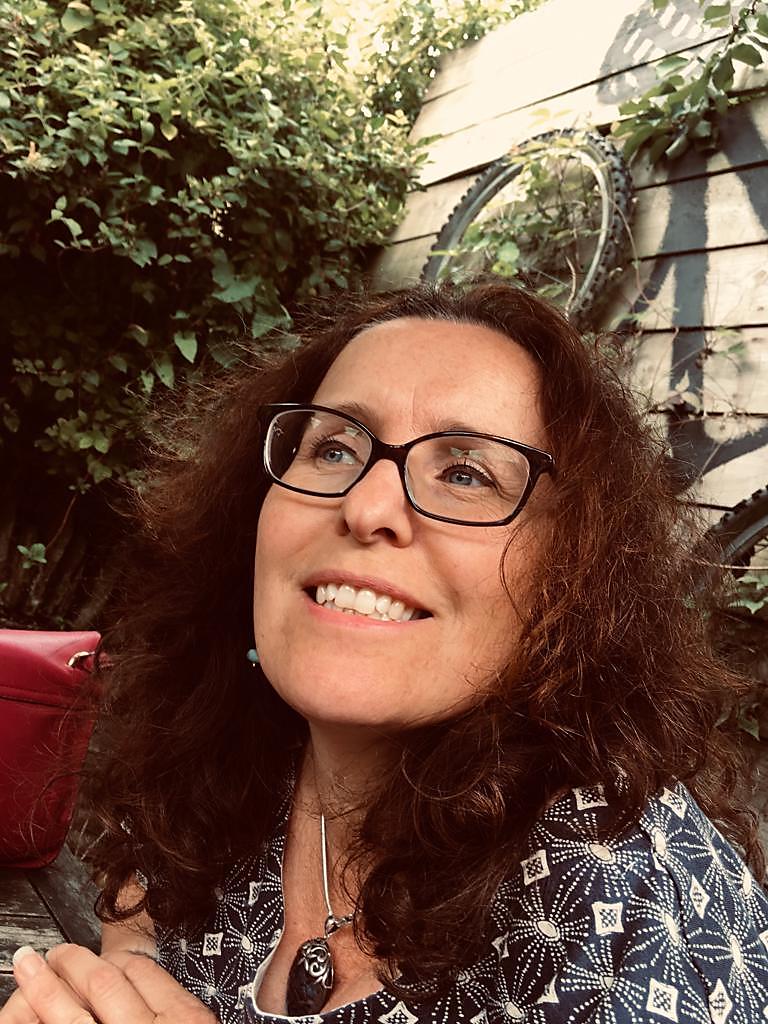 Helen has been teaching English in secondary schools in the south west since the early 1990s, holding various departmental responsibilities along the way. After a career break to bring up her children and moving from Bristol to East Devon, she is now teaching at a comprehensive school in Lyme Regis. She has always enjoyed creating her own resources and has been a contributor to Teachit since it first started twenty years ago.